                                                                                                     МГУ имени Х.КапановаАНАЛИЗ РАБОТЫ ЗА 2023-2024 УЧЕБНЫЙ ГОД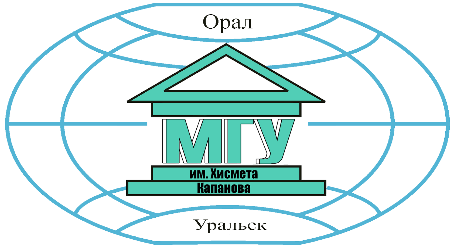 СодержаниеРаздел 1. Информационная справка о школе.   Раздел 2. Материальные условия организации образовательного процесса.    Раздел 3. Организационно-педагогические условия образовательного процесса.               3.1Формы получения образования.               3.2. Контингент обучающихся.               3.3.Учебный план. Программы, реализуемые образовательным учреждением.               3.4 Организация урочной деятельности.  Раздел 4. Сведения о кадрах образовательного учреждения.            4.1.Анализ динамики профессионального уровня учителей .  Раздел 5. Анализ работы школы за 2023-2024 учебный год.              5.1. Анализ – заключение о результатах государственной аттестации МГУ им.Х.Капанова.             5.2. Анализ образовательной деятельности школы, направленной на получение бесплатного начального образования.                        5.3. Анализ результатов учебной деятельности.                       5.4. Уровень учебных достижений.            5.5.Результаты успеваемости обучающихся по учебным предметам.            5.6.Анализ результатов административных срезов. Раздел 6.Анализ методической работы.	            6.1. Цели и задачи. Формы и виды работ. Работа педсоветов и методсоветов.            6.2.Аттестация педагогических кадров.                                                                                                                                     6.3.Обобщение актуального педагогического опыта учителей, самообразование педагогов.                                                                                       6.4.Участие педагогов в конкурсах. 	            6.5. Анализ работы МО.  Раздел 7. Анализ внутришкольного контроля.	            7.1.Контроль  за состоянием преподавания учебных предметов.	            7.2.Контроль   за ведением внутришкольной документации.	            7.3.Выполнение программ, реализуемых образовательным учреждением. Раздел 8. Анализ МОДО – 4 «В» класс.  Раздел 9. Анализ воспитательной работы школы.	            8.1.Кадровый состав классных руководителей.	            8.2.Совершенствование работы классных руководителей.		            8.3.Анализ проведенной работы. 	Общие выводы, рекомендации и задачи на новый 2023-2024 учебный год  10.Школьный буллинг          10.1.Анализ работы по профилактике буллинга.	Приложение  1. Отчет работы учителя –логопеда 2.Отчет работы медицинского работника 3.Отчет работы библиотеки 4.Отчет работы психологаАнализ учебно-воспитательной работы  МГУ им.Х.Капанова  за 2023-2024 учебный год. Раздел 1. Информационная справка о  школеУВК МГУ им. Х. Капанова  основано  в 2014 году, предоставляет возможность всем обучающимся, реализовывать гарантированное государством право на получение бесплатного образования в пределах государственных образовательных стандартов.     Учредителем школы является генеральный директор  Х.К Капанов. В своей деятельности школа руководствуется нормативными документами : Конституцией РК, Законом РК «Об образовании»,Типовыми правилами деятельности по видам общеобразовательных организации , а так же другими нормативными актами  РК,  Уставом школы, лицензией на осуществление образовательной деятельности, регистрационный № KZ 16LAA00010777Основная цель: « Развитие новой образовательной среды на основе современных педагогических технологий.»Задачи :1.      Анализ педагогических условий развития творческой  и профессиональной активности участников педагогического процесса.2.     Создание   условий  для развития и совершенствования воспитательной системы школы как средства формирования социально здоровой личности ученика.3.     Применение новых  подходов в обучении. 4.     Разработка системы педагогической  диагностики5.     Обеспечение уровня образования, соответствующий современным требованиям, на базе содержания образования. 6.     Развитие у учащихся самостоятельности к самообразованию и к саморазвитию.Раздел 2.  Материальные условия организации образовательного процессаМеждународная гимназия Уральска им. Х. Капанова включает в себя детский сад до 100 мест и начальную школу на 460 ученических мест. В 2024 учебном году был открыт трехэтажный  корпус который вмещает в себя 21 кабинет, спортивный зал, хореографический зал, фитнес зал, кабинет информатики, зона отдыха для чтения книг. Площадь данного здания составляет 1253,3 м2. Общая площадь 2725,3 м2, 	Общая площадь 3-х этажного здания - более  с полезной площадью более . В комплексе 169 помещений и кабинетов, в т.ч. на I и II этажах размещены 5 групп детского сада и бассейн площадью , на III этаже размещена начальная школа площадью .  Столовая зона с кухонным блоком в  . Имеется спортзал, актовый зал, библиотека, огражденные летние спортивные площадки и ведется  работа по благоустройству территории. Это индивидуальный проект не имеющий аналогов в регионе, средняя площадь классных кабинетов от 85-.   В 6 кабинетах интерактивные доски. Дети обеспечены учебниками на 100%.Раздел 3. Организационно-педагогические условия образовательного процесса 3.2.Контингент обучающихся3.3.Учебный план (структура и направленность). Программы, реализуемые образовательным учреждением         Учебно- воспитательный процесс организован на основе нормативных актов: «Об утверждении государственных общеобязательных стандартов дошкольного воспитания и обучения, начального, основного среднего и общего среднего,технического и профессионального, послесреднего образования» (приказ Министра просвещения РК от 03.08.2022 г. № 348, с изменениями от 23.09.2022 № 406)«Об утверждении типовых учебных планов начального, основного среднего, общего среднего образования Республики Казахстан» (приказ МОН РК от 08.11.2012 г.№ 500, с изменениями и дополнениями от 18.08.2023 г.№264)«Об утверждении типовых учебных программ по общеобразовательным предметам, курсам по выбору и факультативам для общеобразовательных организаций» (приказ Министра просвещения РК от 16.09.2022 г. № 399; с изменениями от 21.11.2022 г. № 467,с изменениями от 5.07.2023 г. № 199)«Об утверждении национального проекта «Качественное образование. Образованная нация». Постановление Правительства Республики Казахстан от 12.10.2021 г.№ 726«Об утверждении Типовых правил проведения текущего контроля успеваемости, промежуточной и итоговой аттестации обучающихся» (приказ МОН РК от 18.03.2008 г. № 125; с изменением, внесенным приказом Министра просвещения РК от 13.04.2023 г. № 96«Об утверждении перечня учебников для организаций среднего образования, учебно-методических комплексов для дошкольных организаций, организаций среднего образования, в том числе в электронной форме» (приказ МОН РК от 22.05.2020 г. № 216, с изменениями,внесенными приказом и.о. Министра просвещения Республики Казахстан от 22 мая 2023 года № 140, в редакции приказа Министра просвещения РК от 03.07.2023 № 194)«Об утверждении Типовых правил деятельности организаций дошкольного, начального, основного среднего, общего среднего, технического и профессионального, послесреднего образования, специализированных, специальных, организациях образования для детей-сирот и детей, оставшихся без попечения родителей, организациях дополнительного образования для детей и взрослых» (приказ Министрапросвещения РК от 31.08.2022 г. № 385)     Школа работает в режиме пятидневной рабочей недели в одну смену. Обучение ведется на  казахском и  русском языках. Образовательный процесс осуществляется в соответствии с уровнями общеобразовательных программ начального образования. Организация учебного процесса регламентируется учебным планом и расписанием занятий.         Учебный план состоит из инвариантной и вариативной части. Инвариантная часть составлена в соответствии с базисным учебным планом и обеспечивает выполнение требований государственных образовательных стандартов. Все предметы инварианта и школьного компонента обеспечены государственными и разработанной школой  программами. По всем предметам учебного плана учителями - предметниками составлено календарно-тематическое планирование, в котором указывается  используемый учебник, даты проведения уроков, темы уроков на основании какой программы составлено данное планирование.           Образовательные программы и учебный план школы предусматривают выполнение основной функции школы - обеспечение базового начального образования и развития обучающегося.. Главным условием для достижения этих целей является включение обучающегося на каждом учебном занятии в развивающую его деятельность, с учётом его интеллектуальных способностей.        В 2023- 2024 учебном году были открыты 5- 6 классы основной школы.Таким образом: учебный план на 2023-2024 учебный год выполнен, учебные программы пройдены в полном объеме.                     3.4.Организация урочной деятельности Раздел 4. Сведения о кадрах образовательного учреждения4.1.Анализ динамики профессионального уровня учителейв 2023-2024 учебном году:Качественный состав педагогических кадров.В школе работают 24 учителя. Из них 100% учителей – специалисты. Из них: 3 являются руководителями директор школы – Усманова А.Ж., заместитель директора школы по УР- Сагитова Н.А., заместитель ВР – Абилова З.М.,Количественный и качественный состав учителей с высшим образованием -19 учителей 88%.,со средним образованием -3 учителя -11,7%Педагог-исследователь -1 - 4,1% ,Педагог -эксперт -3 - 12%, Педагог –модератор-3 12,5%, Без категорий-16- 66,6%С высшим образованием – 19 учителей, со средне- специальныи – 3 учителяДоля учителей, имеющих стаж от  0-5 лет – 4 учителя, 16,6%, 5-10лет -7 учителей 29,1%, 10- 30лет и свыше- 11 учителей 45,8%  Средний возраст  учителей школы – 30 лет.				Раздел 5. Анализ работы школы за 2023-2024 учебный год.5.1. Анализ – заключение о результатах государственной аттестации МГУ им.Х.Капанова.В соответствии с Предпринимательским кодексов Республики Казахстан,  руководствуясь Законом РК «Об образовании (далее – Закон), приказом Министра просвещения РК от 5.12.2022 г., № 486 « Об утверждении критериев оценки организаций образования» ( далее – Критерии оценки), на основании Перечня организаций образования, подлежащих государственной аттестации на 2023 год. Утвержденного приказом № 256 Департамента по обеспечению качества в сфере образования ЗКО комитета по обеспечению качества в сфере образования Министерства просвещения РК (далее- Департамент) от 24.05.2023г., проведена государственная аттестация в отношении ТОО МГУ им.Х.Капанова., (далее-школа). В период с 04.-08.12.20023г.Государственная аттестация проведена аттестационной комиссией, утвержденной приказом Департамента от 30.12.2023г, №479( далее -комиссия) в составе: Тулегенов Б.Б., Елистратова О.Э., Мергалиева В.Е., Комиссией проведен анализ материалов самооценки по основным направлениям и объектам изучения при проведении оценки организаций образования согласно Критериям оценки, в том числе анализ предоставляемых образовательных услуг на соответствие требованиям государственного общеобязательного стандарта образования. Изучив материалы самооценки и сопоставив их со сведениями, размещенными в объектах информатизации в области образования и сведениями от организаций и уполномоченных государственных органов, комиссия произвела оценку и подробный анализ количественных и качественных показателей деятельности ТОО МГУ им.Х.Капанова.1.Общие сведения об организации образования.2.Критерии к содержанию начального, основного среднего и обще среднего образования с ориентиром на результаты обучения.ВЫВОД: соответствует требованиям государственных общеобязательных стандартов образования.3.Освоение базового содержания учебных предметов, осуществляемого в соответствии с типовыми учебными программами по общеобразовательным предметам (далее – типовые учебные программы ОП), утвержденными приказом Министра образования и науки РК от 3.04.2013 года №115 (зарегистрирован в Реестре государственной регистрации нормативных правовых актов под №8424)ВЫВОД: соответствует требованиям государственных общеобязательных стандартов образования.4.Реализация воспитательной работы, направленной на решение вопросов познания и освоения обучающимися субъективно новых знаний, на изучение национальных традиций, культуры и привитие общечеловеческих ценностей.ВЫВОД: соответствует требованиям государственных общеобязательных стандартов образования.5.Организация разнообразных форм внеурочной деятельности в совокупности, обеспечивающей реализацию духовно- нравственного, гражданско- патриотического, художественно – эстетического, трудового и физического воспитания обучающихся.ВЫВОД: соответствует требованиям государственных общеобязательных стандартов образования.6.Реализация курсов по выбору и факультативов вариативного компонента, осуществляемого в соответствии ТУП.ВЫВОД: соответствует требованиям государственных общеобязательных стандартов образования.7.Изучение обязательного учебного курса ОБЖ.ВЫВОД: не  соответствует требованиям государственных общеобязательных стандартов образования. п.24 пр.2, п.56 пр.3 к приказу МП РК от 3.08.2022 г. №348.8. Реализация обязательного учебного курса ПДД .ВЫВОД: соответствует требованиям государственных общеобязательных стандартов образования.9. Соблюдение квалификационных требований, предъявляемых к образовательной деятельности организаций, предоставляющих начальное, основное среднее, обще среднее, техническое и профессиональное, после среднее, духовное образование, и перечня документов, подтверждающих соответствие им (далее Квалификационные требования), утвержденных приказом МП РК от 24.11.2022 г.№ 473(зарегистрирован в Реестре нормативных правовых актов под №30721)ВЫВОД: не  соответствует требованиям государственных общеобязательных стандартов образования. п.27 пр.2, п.39 пр.3 к приказу МП РК от 3.08.2022 г. №348.10.Критерии к максимальному объему учебной нагрузки обучающихся начального основного среднего и общего среднего образования.ВЫВОД: соответствует требованиям государственных общеобязательных стандартов образования.11.Соответствие и соблюдение общего объема учебной нагрузки  обучающихся, составляющей инвариативный (коррекционный компонент для специальной организации образования) компоненты, а также недельной и годовой учебной нагрузки по классам, установленной ТУП.ВЫВОД: соответствует требованиям государственных общеобязательных стандартов образования.12.Соблюдение требований к делению классов на группы, в том числе и с учетом особенностей обучающихся с  особыми образовательными потребностями в рамках инклюзивного образования.ВЫВОД: соответствует требованиям государственных общеобязательных стандартов образования.13.Осуществление оценки учебных достижений обучающихся в соответствии с критериями оценки знаний обучающихся, утвержденным приказом МО и науки РК от 21.01.2016г. № 52 (зарегистрирован в Реестре нормативных правовых актов под № 13137), и соблюдение требований формативного и суммативного оценивания.ВЫВОД: не  соответствует требованиям государственных общеобязательных стандартов образования. п.62-66 пр.2,  приказу МО и науки  РК № 604  от 31.10.2018 г.п.40-44 пр. 2 приказа министра просвещения РК №348 от 3.08.2022г.14.Оценивание результатов обучения по определению достижений обучающихся 4 классов ожидаемых результатов обучения и освоения образовательных учебных программ, предусмотренных требованиям государственного общеобразовательного стандарта соответствующего уровня образования.ВЫВОД: соответствует требованиям государственных общеобязательных стандартов образования.15.Соблюдение требований к продолжительности учебного года по классам и продолжительности каникулярного времени в календарном году.ВЫВОД: соответствует требованиям государственных общеобязательных стандартов образования.16.Уровень удовлетворенности предоставляемыми образовательными услугами.ВЫВОД: соответствует требованиям государственных общеобязательных стандартов образования.ИТОГ: образовательная деятельность ТОО МГУ им. Х.Капанова – не соответствует требованиям государственных общеобязательных стандартов образования.     5.2 Анализ образовательной деятельности школы, направленной на получение  бесплатного начального образования.В этом учебном году было сформировано 12 классов -комплектов, в которых обучалось 195 учащихся.Контингент обучающихся по школе  5.3. Анализ   результатов учебной деятельности на конец учебного года 2023-2024 учебный год                                               5.4.Уровень учебных достижений следующий:         1.Сравнительный анализ качества успеваемости по итогам четверти  показывает: 5.5.Результаты успеваемости   обучающихся  по  учебным предметам на конец года     Анализируя результаты успеваемости   обучающихся  по  учебным предметам  можно отметить, что успеваемость по школе составляет 100%. Качество знаний по предметам низкое по математике 5-6 класса -58%,68% , по всем остальным предметам -70%-100 %. Причинами стабильности  успеваемости  являлись: - контроль за успеваемостью обучающихся со стороны администрации, владение оценкой образовательных достижений (диагностика ЗУН)обучающихся;- индивидуальная работа со слабоуспевающими обучающимися на основе анализа их ошибок;                 5.6. Анализ результатов  мониторинга   качества образования  и результаты  проведенных    итоговых  административных   контрольных работ.             В течение  учебного года осуществлялся педагогический мониторинг, одним из основных этапов которого является отслеживание и анализ качества обучения и образования с целью выявления недостатков в работе педколлектива по обучению учащихся и их причин.     Виды контроля:-стартовый (входной) контроль, цель которого - определить степень знаний учащихся.-административный, целью которого является отслеживание динамики обученности учащихся, коррекции деятельности учителя и учеников для предупреждения неуспеваемости;-итоговый , целью которого состоит в определении уровня сформированности ЗУН при переходе учащихся в следующий класс, отслеживании динамики их обученности, прогнозировании результативности дальнейшего обучения учащихся, выявлении недостатков в работе, планировании внутришкольного контроля на следующий год по предметам и классам, по которым получены неудовлетворительные результаты мониторинга.	Проводились срезы  и суммативные работы  по  основным предметам. Работы анализировались, обсуждались на заседаниях МО и на совещаниях при завуче.     Сравнительный анализ суммативных работ(СОЧ) в 2-6 классах.Математика Русский язык. Литературное чтениеЕстествознаниеАнглийский языкКазахский языкИстория Казахстана    Результаты суммативных  работ проведенных по итогам года  показали, что качество знаний по основным предметам высокое  с 75%-100% ,снижение показателя качества знаний в предметах не имеетсяСравнительный анализ проведенных административных срезов знаний в 2-4 классах.Математика Русский язык. Литературное чтениеПознание мираЕстествознаниеКазахский язык    Результаты контрольных работ проведенных по итогам года  показали, что качество знаний по основным предметам высокое  с 75%-100% ,снижение показателя качества в предметах казахский язык во вторых классах 70%.      Классным руководителям: - продолжить знакомство педагогов с критериями оценивания работ, объективностью выставляемых оценок;- своевременно выявлять пробелы в знаниях и умениях обучающихся, проводить коррекционные мероприятия: разного рода консультации, обучающие самостоятельные работы, использование специально разработанных систем упражнений с учётом причин возникновения пробелов и т.п.;- учить обучающихся умению работать с информацией, представленной в различной форме (текст, график, таблица, диаграмма и т.п.), уделяя значительное внимание ситуациям из реальной практики;    Учителям-предметникам:  совместно с классными руководителями необходимо проанализировать причины снижения качества знаний. -при подготовке и проведении  уроков для повышения заинтересованности обучающихся педагогам  рекомендовано применять элементы различных педагогических технологий.-повысить уровень ответственности учителей-предметников за конечный результат через совершенствование форм и методов итогового контроля.Раздел 6. Анализ методической работы.  6.1. Цели и задачи. Формы и виды работ. Работа педсоветов и методсоветов.   Цель анализа: определение уровня эффективности методической работы в педагогическом сопровождении учителя в процессе его профессиональной деятельности и педагогической поддержке в соответствии с его профессиональными потребностями с целью достижения поставленных перед школой задач.     Методическая работа  была направлена на выполнение поставленных задач и их реализацию через образовательную программу школы и учебно-воспитательный процесс. Коллектив школы работал над темой: «Роль качества преподавания в формировании    качества знаний обучающихся»Цель методической работы: Непрерывное повышение уровня  педагогического мастерства преподавателей, их компетентности в организации, проведении и обеспечении образовательного процесса как основное условие повышения качества  образования    Перед педагогическим коллективом стояли задачи:  изучение передового педагогического опыта с целью повышения научного уровня учителя;-совершенствование структуры методической работы;-активизация работы учителей по самообразованию; -информационное обеспечение педагогов в соответствия с их потребностями.-максимально ориентировать каждого учителя на внедрение методов и приемов современных педагогических технологий, направленных на повышение познавательной активности обучающихся, внедрение исследовательских методов обучения; -продолжить разработку учебных, методических и дидактических материалов ;-обеспечить систему диагностики результатов профессиональной деятельности каждого педагога как показателя уровня развития профессиональной компетентности                                               Формы методической работы:а) работа педсоветов;б)  работа методического объединения;в)  работа педагогов над темами самообразования;г) открытые уроки;д) обобщение передового педагогического опыта учителей;е) внеклассная работа;е) аттестация педагогических кадров, участие в конкурсах и конференциях;ж) организация и контроль курсовой подготовки учителей.Темы методсоветов: «Повышение качества знаний учащихся в условиях обновленного содержания образования через применение передовых технологий обучения». Активные методы обучения. Синхронное и асинхронное дистанционное образование. Методы и подходы. Конструктор онлайн-урока. Работа  учащихся с творческими способностями. Ключевые компетенции, определяющие современное качество начального образования. Систематическая работа ШМУ,ШПО. Работа с кадрами. Обучение педагогов на онлайн- семинарах . Конференция «Учиться самому, чтобы успешнее учить других». Эффективность сотрудничества с родителями – одно из условий качественной реализации образовательной программы школы. Вопросы преемственности между ДО и НК. Смотр портфолио учителей. Анализ участия педагогов школы в деятельности педсоветов, методсоветов.   Работа педсоветов.     Высшей формой коллективной методической работы всегда был и остается педагогический совет. Темы: Рассмотрение и утверждение учебного плана школы и реализуемых учебных программ и учебников на 2023-2024 учебный год.  Представление программ  факультативов и кружков. Современные подходы к организации обучения и воспитания младшего школьника. Адаптация учащихся 1 классов..Состояние пожарной и технической безопасности в школе. Эффективность функционирования внутренней системы оценки качества образования в школе. Повышение качества образования через организацию работы по повышению квалификации и самообразованию педагога. Итоги успеваемости .Диагностика ЗУН по результатам успеваемости на конец учебного года.6.2. Аттестация педагогических кадров       Целью аттестации является стимулирование роста профессиональной компетентности педагогов, продуктивности и творческого характера педагогического труда.  Развитие творческой инициативы, обеспечение социальной защищённости педагогов. Определение соответствия уровня профессиональной компетентности педагогических и руководящих работников требованиям к квалификации при присвоении им квалификационных категорий.        В этом году планируют повысить квалификацию на педагог-модератора – Сагитова Н.А, Боядилова А.М, Карекенова Г.Т., Жумашева О.У., Джумагазиева А.Ж, Мергалиева В.Е. подтверждение педагог – эксперт Абилова З.М., педагог исследователь – Усманова А.Ж.          Таким образом, на следующий аттестационный год администрация  ставит перед собой следующие задачи: дальнейшее повышение профессиональной подготовки учителя.                                       6.3 Обобщение актуального педагогического опыта учителей, самообразование.        В соответствии с методической темой школы была продолжена работа педагогов над темами самообразования.    Для   организации  дифференцированной работы с педагогическими кадрами в школе организована работа по самосовершенствованию педагогического мастерства через индивидуальную тему по самообразованию.    У каждого учителя определена индивидуальная тема по самообразованию, которая анализируется через участие педагогов в работе методических объединений, педсоветов, семинаров, творческих отчетах, которая анализируется через участие педагогов в работе МО, педсоветов, семинаров, практикумов.               Всем педагогам даются необходимые консультации, рекомендации и оказывается  своевременная методическая помощь. Все темы самообразования имеют практическую направленность и продиктованы потребностью совершенствования процесса обучения, качества образования, учителя выявили положительный педагогический опыт, повысили свою профессиональную квалификацию, обеспечили совершенствование уровня своего  педагогического  мастерства. Проведена работа по повышению качества преподавания через прохождение вебинаров ,конференций. Педагогический коллектив Усманова А.Ж., Абилова З.М., Боядилова А.,М, Мергалиева В.Е, Карекенова Г.Т., Джумагазиева А.Ж, Сагитова Н.А. Жумашева О.У Прошли курс повышения квалификации на тему «Исследовательская деятельность педагога: Action Research и Lesson Study» в объёме 80 академических часов. Приняли участие  в семинаре-тренинге по повышению квалификации на тему: «Модернизация педагогического образования» " Все получили сертификаты., Большую роль в распространении педагогического опыта играют открытые уроки и мероприятия. В 2023-2024 учебном году были проведены следующие открытые уроки и занятия:График открытых уроков(занятий) по преемственности (дет.сад/школа)График открытых уроков классных руководителей и учителей.График открытых уроков ГПД Печатные издания:Усманова А.Ж., печаталась в журналах - « Оқушылардың ойлау дағдыларын дамыту үшін Lesson Study тәсілін қолдану»	Жаңашыл педагог мінбері №  00307	2024 г;   « Формативное оценивание в начальной школе- основа успешного обучения с увлечением»	Ы. Алтынсарин ізбасалары	№ С-005863	02.04.2024 г. Учителя: Абилова З.М., Боядилова А.,М, Мергалиева В.Е, Карекенова Г.Т., Джумагазиева А.Ж, Сагитова Н.А. Жумашева О.У.. печатались в РЕСПУБЛИКАЛЫҚ ҒЫЛЫМИ-ӘДІСТЕМЕЛІК «USTAZ ENBEGI» ЖУРНАЛЫ Сәуір - Апрель 2024ж №04 (131 - журнал)Дусенова Х.С. печаталась в республиканском научно-практическом журнале «Ы. Алтынсарин ізбасарлары»на тему «ЗАКРЕПЛЕНИЕ. В БОЛЬШОМ ГОРОДЕ» и обмен передовым опытом на основе педагогических поисков. В  республиканском научно-практическом журнале «Ы. Алтынсарин ізбасарлары» на тему «ЭССЕ НА ТЕМУ: МОЯ ПРОФЕССИЯ – УЧИТЕЛЬ» и обмен передовым опытом на основе педагогических поисков.Рекомендации : активизировать учителей на распространение опыта в печати.6.4   Участие педагогов в конкурсах.       Педагогические работники школы  подготовили  детей к   Республиканским, Международным олимпиадам . Благодарственными письмами за подготовку учащихся были отмечены :Усманова А.Ж.,  Дусенова Х.С, Боядилова А.М., Сагитова Н.А.Рекомендации : 1.Продолжить работу по участию в республиканских, областных олимпиадах и конкурсах.Задача: активизировать работу педагогических сотрудников школы по распространению актуального педагогического опыта посредством участия в мероприятиях различного уровня.  Для повышения профессионального уровня педагогов  проводились постоянно действующие методические семинары в школе. Каждый педагогический работник  получил возможность на практике в ходе каждодневной работы закреплять и обогащать свои теоретические знания в области новейших достижений педагогической науки..Вывод:   Все вопросы, рассматриваемые на педагогических советах, были актуальны. Контроль над  выполнением решений педагогического совета возлагался на администрацию школы  и руководителя  методического объединения. 6.5.Анализ работы методического объединения.    Главной задачей методического объединения  являлось оказание помощи  учителям в совершенствовании их педагогического мастерства.  Каждое методическое объединение имело свой план работы, в соответствии с темой и целью методической работы школы.  На заседаниях школьных методических объединений обсуждались следующие вопросы: знакомство с  планом работы на учебный год; работа с образовательными стандартами; -согласование календарно-тематических планов ,методы работы по ликвидации пробелов в знаниях учащихся; -методы работы с учащимися, имеющими повышенную мотивацию к учебно-познавательной деятельности; формы и методы  промежуточного и итогового контроля;  калейдоскоп педагогических идей;.  содержание тура олимпиад ,контрольных работ;  итоги вводного и промежуточного контроля; изучение инструктивно-методических материалов; учебно-методическое сопровождение образовательного процесса; внедрение и применение новых образовательных технологий, направленных на повышение качества образования;  совершенствование системы контроля, направленной на повышение качества знаний учащихся; В течение всего учебного года МО учителей начальных классов работало над темой: « Изучение современных технологий - один из способов повышения профессиональной творческой деятельности учителя начальной школы» и над следующими проблемами:1. Перспективы развития системы образования в современных условиях, внедрение педагогических и информационных технологий в образовательный процесс для повышения качества знаний учащихся.2. Работа по преемственности между детским садом и начальной школой.3. Требования к современному уроку. Применение педагогических технологий и авторских приёмов обучения и воспитания.4. Система работы по предупреждению ошибок в устной и письменной речи.Для решения проблем, были поставлены следующие цели и задачи:Цель: создание условий для развития педагогического мастерства, повышение уровня профессионального саморазвития учителей, выполнения инновационных проектов на основе информационно-методического сопровождения педагогов.Задачи:1. Развитие качества образования через:-Обеспечение оптимальных условий для самореализации в практической деятельности, раскрытия творческого потенциала педагогов .- внедрения достижений педагогической науки в практику учреждений образования.- Обеспечение условий для достижения выполнения общеобязательных государственных стандартов в области начального образования,- формирование компетентностного подхода: учить умению учиться. - совершенствование профессиональной компетенции педагогических кадров;- создание условий для личностной самореализации учащихся через применение современных технологий и методов образовательного процесса. 2. Совершенствование системы семейного воспитания школьников с целью формирования здорового образа жизни среди учащихся через:- создание нравственно здоровой социально-психологической среды;- привитие навыков здорового образа жизни у учащихся;- усиление сотрудничества педагогического коллектива с родителями в воспитании школьников.3. Продолжение работы, направленной на повышение качества знаний учащихся с повышением персональной ответственности каждого учителя.4. Отбор содержания и составление учебных программ по предмету с учетом вариативности и разноуровневого образования.5.Выработка единых требований к оценке результатов освоения программ по предмету. 6. Обеспечение профессионального, культурного и творческого роста учителей, выявление, пропагандирование и осуществление новых подходов к организации обучения и воспитания.7. Освоение нового содержания, технологий и методов педагогической деятельности по своему предмету, направлению работы. 8. Обобщение передового опыта учителей и внедрение его в практику работы, создание банка данных актуального опыта.В плане предусматривались разнообразные формы работы : выступления, открытые уроки, предметные недели, мастер – класс, творческие отчёты учителей о своей работе, обсуждение открытых уроков.Было проведено 5 заседаний МО :1.Анализ содержания образования по новому учебному плану.2. Работа по преемственности.3 Проблемы преподавания и способы их решения.4. Современный урок в начальной школе.5. Итоговое заседание.На заседаниях МО проводилась активная работа по обмену опытом между коллегами. В течение года осуществлялось взаимопосещение уроков. Каждый учитель ознакомил коллег со своей темой самообразования.Созданы условия для самообразования: методическая литература, наглядные пособия, электронные приложения; распечатки, ксерокопирование и обеспечение всех педагогов профессионально важной информацией. Все учителя владеют информационными технологиями: создают к урокам и мероприятия презентации, раздаточный материал. Систематически на МО педагоги знакомились с содержанием периодической печати. Проводилась большая внеклассная работа. Учителями были подготовлены и проведены  все календарные  традиционные праздники. Конкурсы рисунка, чтецов, научных проектов, конкурс ораторского мастерства, интеллектуальные игры. В классах проводились тематические классные часы, беседы по правилам дорожного движения ,по технике безопасности. Продолжалась работа с одарёнными детьми. Были проведены олимпиады по русскому языку и математике, конкурсы. В нашей школе проведены открытые уроки учителей . В ней принимали участие и воспитатели детского сада в рамках работы по преемственности.  Были проведены совместные круглые столы.
Задачи МО начальных классов на 2023-2024 учебный год.1. Развитие качества образования через: -Обеспечение условий для достижения выполнения общеобязательных государственных стандартов в области начального образования,- формирование компетентностного  подхода: учить умению учиться. - совершенствование профессиональной компетенции педагогических кадров;- создание условий для личностной самореализации учащихся через применение современных технологий и методов образовательного процесса. 4. Совершенствование системы патриотического воспитания школьников через осуществление программ 5. Продолжение работы, направленной на повышение качества знаний учащихся с повышением персональной ответственности каждого учителя. 6. Отбор содержания и составление учебных программ по предмету с учетом вариативности и разноуровневого образования.7.Выработка единых требований к оценке результатов освоения программ по предмету. 8. Обеспечение профессионального, культурного и творческого роста учителей, выявление, пропагандирование и осуществление новых подходов к организации обучения и воспитания.9. Освоение нового содержания, технологий и методов педагогической деятельности по своему предмету, направлению работы. 10. Обобщение передового опыта учителей и внедрение его в практику работы.  	 Выводы:         Проанализировав  работу методического объединения,   следует отметить, что методическая тема школа и вытекающие  из нее тема методического объединения соответствуют основным задачам,  стоящим перед школой; тематика заседаний отражает основные проблемы, стоящие перед педагогами школы; заседания  тщательно подготовлены и продуманы;   выступления и выводы основывались на  анализе, практических результатах, позволяющим сделать серьезные методические обобщения.   Проводилась работа по овладению учителями современными методиками и технологиями обучения. Уделялось внимание формированию у  учащихся навыков творческой деятельности. Исходя из анализа методической работы школы, можно сделать вывод, что работа над методической темой четко просматривалась как в деятельности педагогического совета, так и в работе  МО. Работа школьной методической службы направлена на повышение образовательного уровня педагогов через внедрение новых информационных технологий и совершенствование педагогического мастерства учителей с использованием теоретических и практических форм работы.    Тематика заседаний МО и педсоветов отражает основные проблемные вопросы. Выросла активность учителей, их стремление к творчеству. В ходе открытых уроков учителя проявили хорошие организаторские способности, разнообразные формы их проведения вызвали повышенный интерес у обучающихся. Увеличилось число учащихся, которые участвовали в мероприятиях школы, требующих определенного интеллектуального уровня.   Но вместе с положительными моментами в методической работе школы есть проблемы, на которые  необходимо обратить особое внимание. Слабо идёт работа по обобщению и распространению опыта работы  педагогов.Рекомендации:-Совершенствовать педагогическое мастерство учителей по овладению новыми образовательными технологиями. -Продолжать выявлять, обобщать и распространять опыт творчески работающих учителей. -Разнообразить формы проведения заседаний  ШМО (круглый стол, творческий отчет, деловые игры, семинары-практикумы). -Руководителям ШМО усилить контроль за взаимопосещением  учителей. Особое внимание в работе методических объединений и администрации школы уделялось вопросам  совершенствования форм и методов организации урока.      Приоритетные направления методической работы на 2023-2024 учебный год:    Повышение квалификации педагогических работников через аттестацию, взаимопосещение уроков, обучение на курсах, участие в семинарах, обобщение и распространение передового педагогического опыта.        Задачи на 2023-2024 учебный год.-Создать систему деятельности школы, обеспечивающую профессиональный рост педагогов, включение его в инновационные процессы школы.-Продолжить работу с  документацией педагога.-Планировать внеурочную деятельностью учителей и учащихся для качественной подготовки участников олимпиад.Раздел 7. Анализ внутришкольного контроля.      Повышению педагогического мастерства учителей способствует и правильно организованный внутришкольный контроль. Вопрос систематического контроля учебно-воспитательного процесса явился одним из основных в управлении ходом этого процесса. Выбранные формы помогали получить полную и всестороннюю информацию о состоянии учебно-воспитательной работы в школе.  Организованный внутришкольный контроль позволил нам выявить сильные и слабые звенья в работе того или иного учителя и с учетом этого планировать свою деятельность. При организации контроля осуществлялся индивидуальный подход к каждому педагогу. Свою задачу во ВШК мы видим в том, чтобы совместно с учителями найти причины возникающих в педагогической деятельности проблем, продумать систему мер по их устранению, ликвидировать недочеты.       Основными направлениями контроля учебно-воспитательного процесса  явились: контроль за ведением документации, за качеством знаний, за уровнем преподавания учебных предметов, за объемом выполнения учебных программ, ,  за успеваемостью обучающихся в школе.   . Итоги контроля отражены в протоколах совещаний при директоре, заседаниях ШМО,ШМУ, в приказах директора, в справках.    Уровень  обученности  учеников  1-6 классов изучался и анализировался систематически путем проведения контрольных, тестовых  работ (входных,  по итогам полугодий, года), проведенных в рамках контроля за качеством преподавания предметов, классно-обобщающего контроля.   Знания обучающихся 1- 6 классов подвергались всестороннему анализу и сравнению по  предметам, темам, классам, с выходом на конкретного учителя.     В течение учебного года  в школе осуществлялся педагогический мониторинг, одним из основных этапов которого являлось отслеживание  и анализ качества обучения . В течение учебного года проводился мониторинг уровня  сформированности  обязательных результатов обучения по русскому(казахскому) языку и математике в виде административных контрольных работ.       В течение учебного года заместителем директора по УР  Сагитова Н.А. осуществлялся контроль за объемом выполнения учебных программ по всем предметам учебного плана. С целью своевременного выполнения программ по предметам была организована замена отсутствующих  учителей. Благодаря проведенным мероприятиям, программы по всем  предметам учебного плана во всех  классах  выполнены в полном объеме.Внутришкольный контроль:Проведён тематический контроль за выполнением ГОСО и учебных программ в дисциплинах:  «Математика», «Русский язык и литература», «Английский язык», «Казахский язык», «Познание мира»,  «Художественный труд», «Физическая культура», «Музыка»,"Естествознание" и факультативов. Проверена документация педагогов, посещены уроки, проведён анализ, даны рекомендации.Классно-обобщающий контроль во всех классах.Ежемесячно был проведён контроль за соблюдением орфографического режима в тетрадях по математике, русскому языку, ведением классного журнала, дневников учащихся, личных дел.Каждый квартал проводилась проверка документации педагогов по всем направлениям работы.Систематически под контролем находились такие направления как работа по преемственности, работа со слабоуспевающими и одарёнными детьми.Организация открытых уроков и внеклассных мероприятий.Работа по преемственности.Работа с молодыми педкадрами (ШМУ):  	Согласно плану работы ШМУ, проведены  мастер-классы, заседания по знакомству с методической литературой, пед.технологиями, учителя посещали уроки педагогов, посетили занятия воспитателей. ДО, работали со страницами методических журналов, интернет -ресурсами. Зам.директором  Сагитовой Н.А.. даны консультации по разработке КСП,ДСП,ССП, знакомство с нормативными документами, регулирующая УВП. Работа ШПО: Согласно плану работы ШПО, учителя повышали своё мастерство, посещая уроки друг друга, на заседаниях МО знакомились с современными педагогическими технологиями, учителя с большим стажем и опытом работы делились опытом работы на мастер-классах.Работа с одарёнными детьми: 	Составлен и утверждён план работы с одарёнными детьми, каждый учитель составил индивидуальный план работы,  зам.директором составлен график работы, проведены психологические диагностики по выявлению одарённости, по типам интеллекта.В течении года были проведены следующие мероприятия : конкурс в формате ТЕДх, интеллектуальные игры «Что? Где? Когда?»,конкурс научных проектов, конкурсы чтецов, школьные туры олимпиад по русскому языку, математике, рисунков, соревнования по шахматам, лыжам . Дети приняли участие в Международных, республиканских интернет-конкурсах по английскому языку, казахскому языку, русскому языку и математике.Достижения учащихся по классамОдаренными были:		Вывод: в этом году учащиеся активно принимали участие в олимпиадах и конкурсах,чем в прошлые годы.Рекомендации : Продолжить работу по участию детей в городских турнирах по шахматам.Работа со слабоуспевающими детьми.Составлен план по школе и индивидуальный план по данной работе, составлен график работы. В течении года велась коррекционная работа по и западающим темам. Слабоуспевающими были :Работа по преемственности.Составлен план работы по  преемственности между ДО, начальной и средней школой. Проведена декада открытых уроков и занятий между ДО и 1 классами. Проведен круглый стол воспитателями  ДО ,семинар "Активные методы обучения, направленные на повышение мотивации к обучению". Составлен график педагогической гостиной, родительских лекторий, проведена торжественная линейка  «Посвящение в первоклассники». В течении года психолог  провела  стартовую, промежуточную, итоговую диагностику по выявлению адаптации, тревожности познавательных процессов, социометрию в 1классах, ДО, учителям даны рекомендации, организована индивидуальные занятия с учащимися.. Логопед  выявила детей с логопедическими нарушениями   и в течении всего года провела коррекционную работу по развитию правильной речи  учащихся.На основе результатов углубленного обследования в начале учебного года были охвачены логопедической работой  и зачислены 22 ученика первых классов.К концу года завершили 20 учеников. Подведены итоги завершения логопедической работы сдачей экзамена Сдали успешно,звуки поставлены.Контроль за повышением качества знаний учащихся.      В рамках данного вида контроля был составлен и утвержден план работы на МО, согласно плану составлен и утвержден график административных срезов на 2023-24 учебные года. Проведен мониторинг по отслеживанию качества знаний. Дан сравнительный анализ по проведенным административным срезам, по итогам четверти, мониторинг качества знаний по основным предметам. Анализ помог вести коррекционную  работу с учащимися.Контроль за работой ГПД.Был составлен и утвержден  режим дня ГПД. Дети выполняли подготовку к домашним заданиям, посещали факультативы. Контроль за состоянием преподавания учебных предметов.    В ходе контроля была проведена следующая работа:-проведен контроль за состоянием преподавания предметов;-проверены тетради учащихся русского языка и математики. -проведены контрольные срезы знаний-выполнена проверка журналов;      Данный вид контроля позволил определить характер педагогического воздействия на учащихся, методом сравнения выявить его глубину и осуществить качественный анализ, увидеть и проанализировать формы и методы работы учителя на уроке, ознакомиться с умением применять новые технологии.     Анализ посещенных уроков свидетельствует о том, что уроки проводятся методически верно, личностно-ориентированы,  различные формы и методы работы для повышения мотивации учащихся к обучения, качества знаний: используется активно интерактивная доска. Выводы: формы и методы внутришкольного контроля соответствуют задачам, которые ставил педагогический коллектив школы на учебный годКонтроль за ведением внутришкольной документации      На основании планирования работы школы своевременно осуществлялся контроль за ведением документации. Основным документом выполнения учебных программ, содержания образования по предметам являются классные журналы. Систематический контроль за ведением классных журналов показал, что : записи в журналах осуществляются учителями в соответствии с их учебной нагрузкой по тарификации, названия учебных предметов записаны классными руководителями в строгом соответствии с учебным планом , запись изученных на уроках  тем ведется в соответствии с календарно-тематическим планированием, своевременно и объективно выставляются результаты суммативных работ ,отметки по предметам как текущие, так и за   контрольные, лабораторные, практические работы проведенные  и записанные согласно календарно-тематическому планированию, своевременно заполнены ведомости отметок обучающихся по окончанию учебного года.  Результаты контроля изложены в приказах по школе, итоговых документах (справках)      Заполнение документов строгой отчетности (классных журналов)  находится на удовлетворительном уровне.    Выполнение программ, реализуемых образовательным учреждением.             В  результате анализа выполнения учебных программ по предметам и их практической части выявлено, что:- учителя школы работали по государственным программам, утвержденным МОН РК.      В результате  выполнения учебных программ по предметам и их практической части выявлено, что программный материал пройден по всем предметам учебного плана во всех классах :      Все необходимые  контрольные работы  проведены согласно тематическому планированию в полном объеме.      Вопрос о выполнении учебных программ стоит на контроле. Рекомендации: всем учителям- предметникам :     1.С целью выполнения государственных программ строго придерживаться тематического планирования  по полугодиям.  Корректировать планирование с учётом дней, когда по различным причинам занятия не проводятся.Задачи на 2023- 2024 учебный год:Учителям- предметникам: -использовать методические приемы обновленного содержания образования; -шире использовать новые технологии, продуктивные формы и методы обучения, учитывающие возрастные и индивидуальные особенности школьников и обеспечивающие увеличение объема самостоятельной работы школьников; Раздел 8.МОДО – 4 «В» класс.Общая характеристика работыЦель: создание условий для формирования ключевых образовательных компетенций (учебно-познавательных, информационных, коммуникативных, компетенций личностного развития); качественно подготовить учащихся 4-х классов к МОДО.   Задачи: формирование познавательного интереса к изучению естествознания,            познания  мира;развитие навыков применения полученных знаний в новых учебных ситуациях;развитие логического мышления, умения анализировать и систематизировать            полученные знания;развитие навыков самостоятельной работы и умений поиска и обработки информации;разработка системы психологической подготовки учителей, учащихся и родителей             учеников к сдаче  МОДО;вести работу по отслеживанию качества знаний учащихся по итогам пробных МОДО    с поэлементным анализом и выработкой рекомендаций для каждого ученика                               индивидуально;обозначить приоритетные направления планирования методической и             исследовательской работы в рамках подготовки учащихся к МОДО;отобрать содержание и объем программного материала, эффективные формы работы,             технологии организации процесса обучения при подготовке к МОДО;усилить связь с родительской общественностью.Основные направления деятельности:ФР – фронтальная работа,ФО - фронтальный опрос,ИРД - индивидуальная работа у доски,СР- самостоятельная работа,Т- тестовая работа.Планируемые результаты:Занятия должны помочь учащимся:усвоить основные базовые знания; ключевые понятия;овладеть способами исследовательской деятельности;формировать творческое, критическое и логическое мышление;способствовать развитию широких познавательных интересов;развитию способностей к самостоятельному приобретению знаний и               исследовательской работе;способствовать развитию способности к самопознанию;способствовать улучшению качества решения задач различного уровня                   сложности учащимися; успешному прохождению МОДО.Анализ работы по подготовке к МОДО за 1 – е полугодиеМониторинг образовательных достижений обучающихся проводится на основании соответствующих Законов РК, положений и инструкций Министерства просвещения РК. В настоящее время работа по подготовке учащихся к МОДО продолжается. Прежде всего, определены участники образовательного процесса, задействованных в этой подготовке:	- классный руководитель;- учащиеся 4 класса;								- родители (законные представители);						- учителя – предметники; 								- администрация;										- психологическая служба школы.			C целью определения, какие созданы условия для подготовки учащихся 4-го класса к МОДО, была проведена следующая работа:  1) Проведено собеседование с классным руководителем 4-го класса, учителями-предметниками, которые ведут подготовку учащихся к МОДО. В ходе собеседования были ознакомлены с Правилами проведения мониторинга образовательных достижений обучающихся, рассматривался вопрос о создании папок с материалами об организации подготовки учащихся к МОДО. Содержание папки составляет:План мероприятий по подготовке к МОДО.Банк тестовых заданийРезультаты тестирования.Анализ тестирования 2)  Обеспеченность учащихся учебниками и учебно-методическими пособиями. 3)  Контроль учителем за посещением учащимися консультаций по подготовке к МОДО. 4) Сбор учителем дидактических материалов для организации контроля знаний учащихся. 5 Связь учителей-предметников с классными руководителями. 6. На родительском собрании информировать родителей о процедуре МОДО, об особенностях подготовки, о ресурсах интернета. 7.  Психологу провести тренинг с учащимися 4  класса.Анализ тестирования по МОДО  за 1 полугодие 2023 – 2024 учебного годав 4 «В» классе Результаты тестирование по предмету математическая грамотностьза 1 полугодие 2023 – 2024 учебного годаПробное тестирование по подготовке к МОДО по математической грамотности проводилось по сборнику тестирования для 4 классов. Качество знаний составило 78 % 	Успеваемость100%Учащиеся больше всего ошибок допустили при записи многозначных чисел решении задач на нахождение неизвестного по двум разностям, решение задач в косвенной форме, решение задач на нахождение площади, нахождение произведение чисел, преобразование единиц, задачи на нахождение площадиОтличные знания 7  учеников: Абат С, Борисов К., Дюсенбай Д, Лихачев М., Еньшина А, Лихачев М., Юсубалиев Ш..Хорошо справились с заданиями 9 учащихся: Селезень С, Лаас А, ХаировР, Кабишев Т, Молоткова В., Шайхаеслям Е, Кадыргалиева В., Муратова А. Белковский А,Низкое качество знаний наблюдается у 3 учащихся: Дауренов К,  Беккалиев Т, КуленовБ, Выводы и рекомендации:1.Провести работу над ошибками.2.Довести результаты тестов до родителей.3.На дополнительных занятиях уделить больше внимания западающим темам.4.Провести коррекционную работу по западающим темам.5. Включить в самостоятельные работы, в контрольные работы задания с тестов.6.Продолжить коррекционную работу со слабоуспевающими детьми.Результаты тестирование по предмету читательская грамотностьза 1 полугодие 2023 – 2024 учебного годаПробное тестирование по подготовке к МОДО по читательской грамотности  проводилось по сборнику тестирования для 4 классов. Качество знаний составило   73% 	Успеваемость100%Ошибки при определении главной темы, общей цели или назначении текста, типа текста.Художественное средство использованное при описании.Отличные знания 7  учеников: Абат С, Борисов К., Дюсенбай Д, Лихачев М., Еньшина А, Лихачев М., Юсубалиев Ш..Хорошо справились с заданиями 7 учащихся: Селезень С, Лаас А, ХаировР, Молоткова В., Шайхаеслям Е, Кадыргалиева В., Белковский А,Низкое качество знаний наблюдается у 5 учащихся: Дауренов К,  Беккалиев Т, КуленовБ, Муратова А. Кабишев Т,Выводы и рекомендации:1.Провести работу над ошибками.2.Довести результаты тестов до родителей.3.На дополнительных занятиях уделить больше внимания западающим темам.4.Провести коррекционную работу по западающим темам.5. Включить в самостоятельные работы, в контрольные работы задания с тестов.6.Продолжить коррекционную работу со слабоуспевающими детьми.Результаты тестирование по предмету естественнонаучная грамотностьза 1 полугодие 2023 – 2024 учебного годаПробное тестирование по подготовке к МОДО по естественнонаучной грамотности  проводилось по сборнику тестирования для 4 классов. - ошибки по теме «Теплопроводность»- недостаточное усвоение темы «Месторождение угля», «Свойство воздуха»- недостаточное освоение начальных сведений о сущности и особенностях объектов, процессов и явлений действительности.Качество знаний составило  78  % 	Успеваемость100%Отличные знания 7  учеников: Абат С, Борисов К., Дюсенбай Д, Лихачев М., Еньшина А, Лихачев М., Юсубалиев Ш..Хорошо справились с заданиями 8 учащихся: Селезень С, Лаас А, ХаировР, Муратова А.Молоткова В., Шайхаеслям Е, Кадыргалиева В., Белковский А,Низкое качество знаний наблюдается у 4 учащихся: Дауренов К,  Беккалиев Т, КуленовБ, Кабишев Т,Выводы и рекомендации:1.Провести работу над ошибками.2.Довести результаты тестов до родителей.3.На дополнительных занятиях уделить больше внимания западающим темам.4.Провести коррекционную работу по западающим темам.5. Включить в самостоятельные работы, в контрольные работы задания с тестов.6.Продолжить коррекционную работу со слабоуспевающими детьмиОбщий свод по предметам по результатам тестирования МОДО1 полугодие 2023 – 2024 учебный годДата проведения: 12.09.2023г.4 «В» класс. кол-во детей в классе – 19, кол-во протестированных детей – 19.Учитель начальных классов: Сагитова Н.А.Дата проведения: 19.09.2023г.4 «В» класс. кол-во детей в классе – 19, кол-во протестированных детей – 19.Учитель начальных классов: Сагитова Н.А.Дата проведения: 26.09.2023г.4 «В» класс. кол-во детей в классе – 19, кол-во протестированных детей – 19.Учитель начальных классов: Сагитова Н.А.Дата проведения: 3.10.2023г.4 «В» класс. кол-во детей в классе – 19, кол-во протестированных детей – 19.Учитель начальных классов: Сагитова Н.А.Дата проведения: 10.10.2023г.4 «В» класс. кол-во детей в классе – 19, кол-во протестированных детей – 19.Учитель начальных классов: Сагитова Н.А.Дата проведения: 17.10.2023г.4 «В» класс. кол-во детей в классе – 19, кол-во протестированных детей – 17.Учитель начальных классов: Сагитова Н.А.Дата проведения: 24.10.2023г.4 «В» класс. кол-во детей в классе – 19, кол-во протестированных детей – 16.Учитель начальных классов: Сагитова Н.А.4 «В» классДата проведения: 7.11.2023г.4 «В» класс. кол-во детей в классе – 19, кол-во протестированных детей – 16.Учитель начальных классов: Сагитова Н.А.Дата проведения: 14.11.2023г.4 «В» класс. кол-во детей в классе – 19, кол-во протестированных детей – 18.Учитель начальных классов: Сагитова Н.А.Дата проведения: 21.11.2023г.4 «В» класс. кол-во детей в классе – 19, кол-во протестированных детей – 19.Учитель начальных классов: Сагитова Н.А.Дата проведения: 28.11.2023г.4 «В» класс. кол-во детей в классе – 19, кол-во протестированных детей – 15.Учитель начальных классов: Сагитова Н.А.Дата проведения: 5.12.2023г.4 «В» класс. кол-во детей в классе – 19, кол-во протестированных детей – 19.Учитель начальных классов: Сагитова Н.А.Дата проведения: 19.12.2023г.4 «В» класс. кол-во детей в классе – 19, кол-во протестированных детей – 18.Учитель начальных классов: Сагитова Н.А.Дата проведения: 9.01.2024г.4 «В» класс. кол-во детей в классе – 18, кол-во протестированных детей – 17.Учитель начальных классов: Сагитова Н.А.Дата проведения: 16.01.2024г.4 «В» класс. кол-во детей в классе – 18, кол-во протестированных детей – 16.Учитель начальных классов: Сагитова Н.А.Дата проведения: 23.01.2024г.4 «В» класс. кол-во детей в классе – 18, кол-во протестированных детей – 18.Учитель начальных классов: Сагитова Н.А.Дата проведения: 30.01.2024г.4 «В» класс. кол-во детей в классе – 18, кол-во протестированных детей – 17.Учитель начальных классов: Сагитова Н.А.Дата проведения: 6.02.2023г.4 «В» класс. кол-во детей в классе – 18, кол-во протестированных детей – 16.Учитель начальных классов: Сагитова Н.А.Анализ работы по подготовке к МОДО за 2 – е полугодиеВторое полугодие 4 «В» класс работал на платформе «Билим центр».Раздел 9. Анализ воспитательной работы школы 2023-2024 учебный год.9.1.Кадровый состав классных руководителей.Классный руководитель 1а класса- Исатаева Н.И.Классный руководитель 1б класса- Дусенова Х.С.Классный руководитель 1в  класса- Курмашева Б.Х.Классный руководитель 2а-Мергалиева В.Е.Классный руководитель 2б- Усманова А.ЖКлассный руководитель 2в- Дусенова Х.С.Классный руководитель 3б – Боядилова А.М. Классный руководитель 3в -Жумашева О.У.Классный руководитель 4В класса- Сагитова Н.А.Классный руководитель 5Б класса-Абилова З.М.Классный руководитель 6Б класса-Джумагазиева А.Ж.9.2.Совершенствование работы классных руководителей:      Внеклассная внеурочная  работа с обучающимися  имеет большое образовательное и воспитательное значение. Она способствует расширению и углублению знаний, развитию творческой активности, служит средством профилактики. Исходя из целей и задач воспитательной работы, классными руководителями определены приоритетные направления воспитательной деятельности классов. Классные руководители создают благоприятные  условия для всестороннего развития каждого  обучающегося.          Одним из главных документов классного руководителя в работе с учащимися является план воспитательной работы с классом.  План воспитательной работы должен быть взвешенным, продуманным и качественным. На сегодняшний день все  классные руководители подошли к составлению планов воспитательной работы ответственно . Глубоко анализируется воспитательная работа в классе за предыдущий период, четко ставятся воспитательные задачи на учебный год, планируемые мероприятия стали более разнообразны по формам проведения.Все классные руководители   показали динамику развития, наметили положительные изменения, которые произошли в обучающихся. Были отмечены наиболее удачные формы работы. Свидетельство тому – отлично проведенные традиционные праздники, многочисленные заочные экскурсии, индивидуальные беседы, мероприятия, завершающие предметные недели , праздники.       Исходя из анализа воспитательной деятельности коллектива школы, необходимо отметить, что:Цели, задачи, содержание и направления воспитательной работы определены, исходя из плана работы школы, с учётом интересов обучающихся и педагогического коллектива школы. В целом правильно определена стратегия и тактика развития воспитания обучающихся.В целом, поставленные задачи можно считать решёнными     8.3. Анализ проведённой работы указывает на необходимость решения следующих задач:  - активизировать работу обучающихся - классным руководителям продолжить работу моделирования воспитательной системы класса; гражданско-патриотическому воспитанию, формированию здорового образа жизни; экологическое и краеведческое воспитание- повысить персональную ответственность классного руководителя за качественный уровень воспитательной работы с обучающимися класса.В 2023/2024 учебном году необходимо:классным руководителям использовать в своей работе различные виды диагностики;повысить персональную ответственность классного руководителя за качественный уровень воспитательной работы с учащимися классаусилить контроль  за работой классных руководителей Воспитательная   работа в   нашем  учебном   заведении   осуществляется   через  содержание образования, внеклассную  и  внешкольную  педагогическую  работу.В связи с этим, в нашей  гимназии  уже  не  первый  год  существует  воспитательная  система, которая  предполагает  правильно  и  грамотно  спланировать  и  организовать  воспитательную деятельность  как  в  гимназии  целом, так  и  классе.Воспитание  проходит:Через   уроки  общеобразовательного  цикла;Через   внеклассную  деятельность;Через   внешкольную  деятельность;Основной   целью воспитательной работы школы на  2023– 2024  учебный год является - воспитание всесторонне и гармонично развитой личности  на  основе  общечеловеческих  и  национальных  ценностей.Вовлечение  каждого  ученика  школы  в  воспитательный  процесс  через   следующие  задачи:-  формировать  у  учащихся гражданско - патриотического  сознания, духовно- нравственных  ценностей  гражданина Казахстана.- совершенствование  оздоровительной  работы  с  учащимися  и  привития  навыков  здорового  образа  жизни.-развитие  коммуникативных  навыков  и  формирование  методов  бесконфликтного  общения.-поддерживать  творческой  активности  учащихся  во  всех  сферах  деятельности .-совершенствование   системы семейного  воспитания , повышение  ответственности  родителей  за  воспитание  и обучение  детей, правовая   защита  личности .Направления   воспитательной   работы   на   2023-2024    учебный   год   были   следующие:Воспитание  казахстанского  патриотизма  и  гражданственности, правовое  воспитаниеДуховно-нравственное  воспитаниеНациональное  воспитаниеСемейное  воспитаниеТрудовое, экономическое  и экологическое  воспитаниеПоликультурное  и  художественно-эстетическое  воспитание Интеллектуальное  воспитание, воспитание   информационной  культуры Физическое   воспитание, здоровый  образ  жизни;Цель:  Воспитание  всесторонне  и  гармонично  развитой   личности  на  основе  общечеловеческих   и   национальных ценностей.Задачи: Вовлечение  каждого  ученика  школы  в  воспитательный  процесс  через   следующие  задачи:-  формирование  у  учащихся гражданско - патриотического  сознания, духовно- нравственных  ценностей  гражданина Казахстана.- совершенствование  оздоровительной  работы  с  учащимися  и  привития  навыков  здорового  образа  жизни.-развитие  коммуникативных  навыков  и  формирование  методов  бесконфликтного  общения.-поддержка  творческой  активности  учащихся  во  всех  сферах  деятельности .-совершенствование   системы семейного  воспитания , повышение  ответственности  родителей  за  воспитание  и обучение  детей, правовая   защита  личности .Воспитание у подрастающего поколения духовно-нравственных качеств актуально во все времена. Будущее страны – молодое поколение,а воспитание поколений– извечная тема человечества. Воспитание сегодняшних детей и подростков, которые станут будущим страны, предоставление им максимальной социальной поддержки, создание условий для их полноценного образования, защита их прав и законных интересов,является одними из основных направлений национальной политики Казахстана. Воспитание и обучение тесно связаны, представляют собой единый процесс, который невозможно отделить друг от друга. Воспитание в организациях образования осуществляется посредством предметного содержания, классных часов и дополнительных вне классных и вне школьных занятий.		На выступлении Главой государства Касым-Жомартом Токаевым на втором заседании Национального курултая «Әділетті Қазақстан – Адал азамат» было отмечено «Каким образом мы станем успешной страной»? Качества, присущие ответственному гражданину, необходимо укоренить всознании подрастающего поколения. Если мы не будем направлять детей, показывать им правильный путь–это может стать крайне опасной тенденцией…Плохие привычки молодежи–это прежде всего упущения старшего поколения», поэтому для создания справедливого Казахстана необходимо:Самое главное–необходимо поменять сознание каждого гражданина;Изменить мировоззрение и жизненные позиции нашего народа;В противном случаев сере формы будут напрасными,  – отметил он.«Единая программа воспитания» основана на национальных, общечеловеческих ценностях казахского народа. В этом документе определены цель и задачи воспитания, которые должны быть реализованы в воспитательной работе организаций образования. Наша цель – воспитать добросовестного гражданина, впитавшего в себя общечеловеческие и национальные ценности и освоившего передовое мировое образование.Цель:воспитание трудолюбивого,честного,сознательного гражданина на основе общечеловеческих и национальных ценностей.Задачи:Формировать умения и прививать навыки уважения родителей  взрослых, прислушивать сяких назиданиям, ценить семейныйлад,достойно исполнять свои обязанности перед семьей.Прививать качества как доброта, честь, совесть, достоинство, ответственность, чувство заботы и справедливости, формироватьТрудолюбие и правовую культуру.Беречь национальноедостояние, уважать казахский язык, национальные символы, сохранять мир, согласие, сплоченность иНациональное единство, воспитывать патриотизм и государственность.Ценить здоровье, здоровый образ жизни, чистоту ума и эмоциональную устойчивость.Воспитывать бережное отношение к природе, национальному и культурному наследию, экономному и эффективному использованию  природных ресурсов.Ожидаемыерезультаты:Умеет уважать своих родителей и взрослых, принимает и понимает свою ответственность перед семьей, ценит значение понятий «шаңырақ»,«жеті ата», «тектілік», дорожит семейным благополучием.Берет на себя ответственность за свои поступки в семье и школе, верен своему слову, делу, поддерживает младших, почитает старших, бережет и дорожит честью и достоинством, высоко ценит честный труд.Проявляет патриотизм, имеет активную гражданскую позицию, благородство, считает своим долгом вернослужить своему народу, защищать независимость государства, целостность страны и земли, знает традиции и сохраняет их.Поддерживает чистоту помысловитела, культуру здорового образа жизни, гармонию души.Содержит в чистоте свой дом, двор, город, стремится поддерживать в чистоте общественные места и окружающую среду, с любовью относится к природе, признает и почитает неповторимые черты родного края, уважает национальную культуру.Национальные ценности: НАЦИОНАЛЬНЫЙ ИНТЕРЕС, СОВЕСТЬ, СТРЕМЛЕНИЕ.Национальный интерес:Участие в укреплении государственности Казахстана;Готовность служить национальным интересам Казахстана;Служение в облаго общества;Активно способствовать формированию казахстанского имиджа;Быть готовым обеспечить безопасность Казахстана;Бережно относиться к национальному наследию;Прославлять национальную культуру;Расширять сферы применения казахского языка;Ожидаемыйрезультат:Патриот,чувство гордости за свою РодинуУважает государственную символикуЦенит историю страныГордится национальным наследием и культуройИмеет представление о правовой и экологической культурахСовесть:Поддерживать принцип академической честности;Соблюдать моральные нормы;Уважать честный труд;Уметь принимать решения иформировать чувство ответственности;Быть верным своим словам и делам;Проявлять доброту и уважение по отношениюкдрузьям,одноклассникам,членамсемьи;Заботиться о чести семьи;Чувствовать себя ответственным перед семьей, классом, школой, обществом,страной.Ожидаемый результат:Ценит честность, справедливость и порядочность;Трудолюбивый, сохраняет верность своему слову, ответственный за свои действия и поступки;Он любит и принимает заботу своих родителей;Он уважает своих друзей и одноклассников и умеет им сопереживать;Поддерживает младших и почитает старших.	Стремление:Учится критически и творчески мыслить;Имеет стремление к общению, к труду и саморазвитию;Продвигать технологические и цифровые навыки;Уметь развиваться индивидуально и в команде;Уметь устанавливать правильные отношения;Быть физически активным;Эффективно планировать время и собственные ресурсы.Ожидаемый результат:Поддерживает гармонию души и чистоту телаВыявляет свои стремления к обучению, труду и саморазвитиюСохраняет окружающую среду в чистотеИмеет достижения в информационной, медийной и финансовой грамотностиСформированы личностные качества как любознательность, целеустремленность и познавательная активностьРеализация комплексного плана воспитания с учетом возрастных особенностей детей:ВОСПИТАНИЕ ДЕТЕЙ 6-10 ЛЕТДети в возрасте 6-10 лет открыты для изучения нового, любопытны и стремятся учиться. Старается правильно выполнять поставленную задачу, любое действие стремится совершать с искренними намерениями, проявляет активность в заботе о животных и природе, склонен проявлять доброту к детям младшеего. Ведущим видом деятельности является обучение.Рекомендации:содержание, формат, художественный стиль, порядок представления воспитательных мероприятий должны соответствовать возрастными психологическим особенностям, интересами представлениям современных детей;обеспечить системность, последовательность, целостность воспитательной работы путем планирования тематических проектов, реализуемых в краткосрочной и долгосрочной перспективе;использование образцов устной народной литературы, художественных произведений в качестве источника контента для воспитательных мероприятий и проектов;использование пословиц и табу казахского народа как одного из средств формирования культуры поведения и само поведения обучающихся начальных классов;расширить сферу применения национальных игр (проведение «Асықparty» өткізу, Хан талапай, Арқан тартыс, Алтыбақан, Айгөлек, Белдесу, Саққұлақ, Тымпи, Тоғызқұмалақ и др.),способствующих физическому интеллектуальному развитию ребенка;через социальный опыт рекомендуется привлекать людей, животных в благотворительные акции в рамках охраны природы, продвигать их в социальных сетях.СЕНТЯБРЬ–месяц ЗНАНИЙОКТЯБРЬ – месяц ЧЕСТВОВАНИЯ ДЕЯТЕЛЕЙ ДВИЖЕНИЯ АЛАШНОЯБРЬ– месяц ПОЭЗИИДЕКАБРЬ – месяц «КАЗАХСТАН-СТРАНА ВЕЛИКОЙ СТЕПИЯНВАРЬ– месяц «НАЦИОНАЛЬНЫЙ КОД»ФЕВРАЛЬ–месяц «ЧИТАЮЩАЯ ШКОЛА»НАУРЫЗ – месяц  ПОПУЛЯРИЗАЦИИ НАЦИОНАЛЬНЫХ ТРАДИЦИЙАПРЕЛЬ–месяц ЭКОЛОГИЧЕСКОЙ КУЛЬТУРЫМАЙ–месяц МИРА И СОГЛАСИЯВ гимназии  осуществляется главная цель воспитательной работы — формирование у подрастающего поколения  активной гражданской позиции, социальной  ответственности, чувства патриотизма, высоких нравственных и лидерских качеств.В течение 1-ой четверти   задачей учителей и воспитателей было  разъяснение  основ   патриотизма. Независимость нашего государства является символом гордости казахстанского патриотизма. Понятие независимости выступает основой единства Казахстана, призванной объединить наш народ.  Во многом воспитание патриотизма начинается с государственного языка, который является таким же символом государственности, как Гимн, Флаг и Герб. Уважение к государственному языку, изучение языка, гордость за него - это составляющие нашей повседневной работы в школе. Учащиеся на еженедельных школьных линейках и традиционных праздниках исполняли Государственный гимн РК, были участниками тематических бесед и викторин по данной тематике,  прививалась любовь к  Родине, к  родной  школе  через традиционные школьные мероприятия.В течение 1-ой четверти  были  проведены  общешкольные  мероприятия:  - Торжественная  линейка, посвященная  «Дню знаний» -  Неделя языков,  посвященная   Дню  языков   народов  Казахстана - Праздничный  концерт, посвященный  «Дню  Учителя».- Семейная спартакиада «Папа, мама, я – спортивная семья»- Конкурс  поделок  из природного материала - Конкурс  чтецов «Осеннее   волшебство»- Проведение эстафеты  между классами- Посещение школьниками учреждений культуры города (театры им. А.Н.Островского и Х.Букеевой)- Конкурс «Мистер и Мисс Осень»- Общешкольное родительское собрание В  течение 1-ой четверти  в  гимназии  работал  театр. Классные  руководители  вместе  с  учениками  готовили   постановку  сказок:"Дюймовочка" 3В класс      Также  в 1-ой четверти учебного  года  выезжали  на  постановки  сказок:- «Үй таңдаған лақ» - Казахский  драматический театр им. Хадиши Букеевой- "Коза-дереза"-  Драматический театр  им.А.Н.ОстровскогоТеатральная деятельность помогает детям  раскрепоститься, формирует коммуникативные   умения,  повышает самооценку, развивает   речь  и   просто  вносит  яркое  незабываемое  разнообразие   в  повседневную  жизнь.В  рамках   программы   «Рухани     Жаңғыру»  в    I   полугодии   были  проведены  выставки   из   природного   материала. По итогам выставки  победители  были  награждены дипломами.В  рамках   программы    «Рухани   Жаңғыру»     была    проведены  встречи с учениками и учителями на тему:   «120-летие со дня рождения Абилхана Кастеева», «130-летие Илияса Жансугирова»  библиотекарь гимназии познакомила  с  биографиями и произведениями  наших  писателей  и  поэтов. На  протяжении   полугодия  наши  ученики  участвовали не только в школьных  мероприятиях  но и успевали  принимать участие   в областных, республиканских, международных   конкурсах. Эмоциональной насыщенностью окрашены проводимые конкурсы, спортивные состязания. Цель этих мероприятий - создать ситуации успеха, способствовать раскрытию творческих способностей, формировать чувство ответственности за коллектив и дружеской поддержки, уважение к народным традициям.Часы общения, классные часы выполняли просветительскую, ориентирующую, направляющую и формирующую функции. В целом содержание и цели воспитательных мероприятий соответствовали достигнутым результатам, возрастным особенностям учащихся.      Главным условием успеха является творческий союз детей и взрослых, объединенных общими целями, общей деятельностью.  Педагогический коллектив постоянно ведёт работу по укреплению связи с родителями обучающихся на основе дифференцированного подхода к семье.      В  основу  работы  были   положены   принципы:- сотрудничество родителей и педагогического коллектива школы;      - ответственность родителей и коллектива школы за результаты воспитания детей;      - взаимного доверия.   Планируя работу с родителями, классные руководители  учитывали  не только их заинтересованность, но и социально-психологическую совместимость.    В планах воспитательной работы они предусматривают:1)изучение семей учащихся2)педагогическое просвещение родителей3)индивидуальные тематические консультации с родителями.В  течение  1-ой четверти  классными  руководителями  были   проведены  классные   часы по ПДД. 1 б класс- Пешеходные переходы 1в класс- Урок игра по правилам дорожного движения1а класс- Жол белгілерін білеміз бе?2а класс-  Жаяу жүргінші өтпелері2г класс- Неконтролируемые перекрёстки 2в класс-  Правила дорожного движения2б класс- Дорожные знаки3б класс- Азбука дорожных знаков3в класс- Где еще можно переходить дорогу4в класс- Знаем ли мы правила дорожного движения (викторина)5б класс- Назначение дорожной заметки6б класс- Я - пешеходВ течение 2-ой четверти  были  проведены  общешкольные  мероприятия:  - День  МГУ. Праздничный  концерт -Конкурс рисунков «С днем Рождения МГУ»- Показ  фильма.  О первом   Президенте  Республики  Казахстан – Лидера нации-Мероприятие по правилам ПДД,с участием сотрудников дорожной полиции.- Эстафеты среди команд  1-4 классов- Школьная олимпиада по русскому, по математике.-Мастер класс «Изготовления новогодних игрушек» -«Мой Независимый Казахстан» Классные  часы во всех классах- Проведение  нового  года  по графику-Прощание с букварем 1ВВ  течение  2-ой четверти  классными  руководителями  были   проведены  классные   часы по ПДД. 1а класс- Реттелетін жол қиылыстар1 б класс- Регулируемые перекрестки.1в класс- Регулируемые перекрестки. Светофор.2а класс-  Реттелетін жол қиылыстары2б класс- Регулировщик и его сигналы2в класс-  Регулировщик и его сигналы2г класс- Регулировщик и его сигналы3б класс- Дорожные знаки и дорожная разметка3в класс- Дорожные знаки и дорожная разметка4в класс- Разбор дорожных ситуаций на макете5б класс- Сигналы светофора с дополнительными секциями. Сигналы регулировщика6б класс- Назначение номерных, опознавательных знаков и надписей на транспортных средствах. Поведение учащихся при дорожно-транспортном происшествииВ  течение 2-ой четверти  в  гимназии  работал  театр. Классные  руководители  вместе  с  учениками  готовили   постановку  сказок:"Царевна-Лягушка" 3Б класс В  рамках   программы    «Рухани   Жаңғыру»     была    проведены  встречи с учениками и учителями на тему:   «Толе би 360-летие», «110-лет со дня рождения Шакена Айманова»  библиотекарь гимназии познакомила  с  биографиями и произведениями  наших  писателей  и  поэтов.В течение 3-ой четверти  были  проведены  общешкольные  мероприятия:  - День   Спасибо- Турнир по шахматам - Профилактика  простудных  заболеваний- Конкурс  чтецов «Зимнее  волшебство»- Соревнования   по   лыжам-Открытая студия «Роль матери в семье»- Памятка для обучающихся 1-х классов «О чем надо знать при работе в Интернете»- Проведение   Масленицы- В   прекрасный   день  8 марта- Наурыз - праздник весныВ  течение 3-ой четверти  в  гимназии  работал  театр. Классные  руководители  вместе  с  учениками  готовили   постановку  сказок:Сказка 1 А класса  "Күлше қыз"2.Сказка 2 «Г» класса  «Красная шапочка»3.Сказка 2 «А»  Жыл он екі ай4. Сказка 5-6класса «Алиса в стране чудес»В  рамках   программы    «Рухани   Жаңғыру»     была    проведены  встречи с учениками и учителями на тему:  - 135 летие со дня рождения  Жусупбека Аймауытова, -100 лет со дня рождения Музафара Алимбаева, -125 летие Каныша Сатбаева  библиотекарь гимназии познакомила  с  биографиями и произведениями  наших  писателей  и  поэтов. В  течение  3-ой четверти  классными  руководителями  были   проведены  классные   часы по ПДД. 1а класс- Реттелетін жол қиылыстар1 б класс- Регулируемые перекрестки.1в класс- Регулируемые перекрестки. Светофор.2а класс-  Реттелетін жол қиылыстары2б класс- Регулировщик и его сигналы2в класс-  Регулировщик и его сигналы2г класс- Регулировщик и его сигналы3б класс- Дорожные знаки и дорожная разметка3в класс- Дорожные знаки и дорожная разметка4в класс- Разбор дорожных ситуаций на макете5б класс- Сигналы светофора с дополнительными секциями. Сигналы регулировщика6б класс- Назначение номерных, опознавательных знаков и надписей на транспортных средствах. Поведение учащихся при дорожно-транспортном происшествии.В течение 4-ой четверти  были  проведены  общешкольные  мероприятия:  - «День  Космонавтики»   - Конкурс  чтецов "Весна  идет - весне  дорогу" - Защита  научных  проектов-День  птиц (викторина) 1-4 классы -«День  Единства  народов  Казахстана»-День  Победы  ( 79 лет).   -Парад   юноармейцев- Акция подари книгу в библиотечный фонд -Парад звезд -Выпуск 4  класса-Последний звонокВ  течение 4-ой четверти  в  гимназии  работал  театр. Классные  руководители  вместе  с  учениками  готовили   постановку  сказок:Сказка 1 «Б» класса «Заюшкина избушка»2.Сказка 4 «В» класса   «Аленкий цветочек»3.Китайская сказка «Китайский новый год»Цель работы: оказать педагогическую поддержку родителем в решение сложных ситуации при воспитании детей, внедрение современных подходов в воспитывать детей через семейной ценностиЗадачи: наблюдение за микроокружением, условиями жизни, потребностями и интересами учащихся. В  течение  учебного  года  классными  руководителями  были   проведены  открытые  классные   часы согласно плана .Классные  руководители  стараются  обеспечить своим  воспитанникам  возможность  сохранения  здоровья  в период обучения, сформировать у них  необходимые  знания, умения  и навыки  по здоровому образу жизни, научить использовать полученные знания в повседневной жизни. Анализ посещенных  классных  часов  позволяет  сказать, что не  все  педагоги  хотят отойти  от  проведения  традиционных классных часов. Главным и часто единственным организатором совместной  деятельности и общения с учащимися, выступает классный руководитель. В середине  первой  четверти  было организовано спортивно – игровое мероприятие  «Спортивная семья», где   ученики  участвовали  с  членами  своей  семьи. На уроках  для снятия статического напряжения и психо-эмоциональной нагрузки проводятся динамические паузы, а также  физминутки  для  улучшения  мозгового  кровообращения, подвижные   перемены, утренняя  зарядка.Во  втором  полугодии   был   организован   общешкольный  турнир  по  шахматам, где приняли участие ученики 1-6 классов.В  конце  учебного  года  было проведен  общешкольный  конкурс  «Научный проект - 2024», где приняли  участие  ученики  2-6 классов, были прослушаны выступления учеников на различные темы в формате ТЕD-х, эти выступления показали насколько ученики могут в свободной форме рассуждать, донести свои мысли.Выводы: Общая   цель    воспитательной  работы, поставленная   на  2023-2024 учебного  года   достигнута  полностью. Слаженная работа педагогического коллектива, учеников и  в  некоторой степени родителей, позволила  педагогическому коллективу успешно выполнить поставленные задачи  по  построению единого  воспитательного  пространства.10.Школьный буллинг.В году школа работала в особом режиме на опережение буллинга Буллинг — английский аналог слова «травля». Это намеренная, постоянная травля, при которой явно прослеживается неравенство сил обидчика и агрессора; террор любого вида: психологический, физический, открытый и незаметный.  Зачастую обнаружение и решение проблемы зависит от родителей и учителей – в одиночку детям крайне сложно справиться с агрессией, направленной против них. При этом травля сказывается на личностном развитии, а ее последствия могут дать о себе знать и во взрослом возрасте. Что такое буллинг, как его распознать и как вести себя, если ребёнок подвергся насилию или сам стал агрессором. Школьный  буллинг или новые формы детской агрессии в школе.Практически в каждом классе   есть  ученики, которые становятся  объектами  насмешек и открытых  издевательств.  Школьная травля не является чем-то  уходящим-приходящим: боль и унижения часто продолжаются  по  несколько лет, а то  и до окончания школы.  Самое главное, что проблема  в том, что в группе риска может оказаться практически любой .  Что же это за явление такое, в котором    учащегося  называли раньше «белой вороной», «козлом отпущения»,  жертвой  « школьной дедовщины»   а теперь  жертвами  буллинга? Буллинг – явление массовое. В некоторых случаях издевательства носят ситуативный характер, но иногда систематическая травля со стороны одноклассников приводит к фатальному исходу.Мотивацией  к  буллингу  могут выступать чувство неприязни, нейтрализация соперника, восстановление  справедливости, борьба за власть, подчинение лидеру, зависть,  самоутверждение, месть,  и  даже  удовлетворения  садистских  потребностей отдельных личностей.Формы школьного буллинга могут быть различными: систематические насмешки, вымогательство, физические и психические  унижения, различного вида издевательства, бойкот и игнорирование, порча личных вещей и др.Буллиг  (зачинщики  травли)  чрезвычайно изобретательны.Существуют  основные типы  буллинга: 1. «косвенный»-социальная агрессия ; 2. «физический»-непосредственный-агрессия с физическим насилием; 3. поведенческий-- преследователь  вынуждает жертву перенести оскорбительные и унижающие для неё чувства собственного достоинства; вербальная агрессия: сплетни, интриги, вымогательства, шантаж; возможны бойкоты жертве, различные «пакости»(похищение тетрадей с домашней работой) 4. словестный-унижение непристойными словами, обзываниями, кличками.  Новая разновидность  школьного  буллинга -  кибербуллинг  - жертва получает оскорбления на свой электронный адрес или через другие электронные устройства. Типы буллинга связаны с социальным статусом ученика-жертвы. Отверженность ребёнка в школе проявляется   актами насилия или травли, а также   неприятием  и игнорированием его.  Неприятие существует двух видов:  пассивным  и  активным. Игнорирование и неприятие показывает ребёнку, что он лишний в этом коллективе, а если нужен, то только в виде «козла отпущения».Социальная  структура  буллинга   включает в себя три элемента:  преследователя (булли),жертву и наблюдателя.  Говоря о наблюдателях (кем бы они ни были),  учёные отмечают такие их типичные состояния как чувство вины и ощущение собственного бессилия.   Какие дети становятся булли—преследователями : 1. дети, уверенные в том, что «господствуя» и подчиняя,  гораздо легче будет добиваться своих целей;2. не  умеющие  сочувствовать своим жертвам;3. физически  сильные  мальчики;4. легко  возбудимые  и очень импульсивные, с агрессивным поведением.  Инициаторами травли также могут быть дети: 1. мечтающие   быть лидерами в классе; 2. желающие быть в центре внимания; 3. с высоким уровнем притязания; 4. уверенные   в своём превосходстве над жертвой; 5. дети, не признающие компромиссов; 6. агрессивные дети, самоутверждающиеся  в жертве; 7. интуитивно  чувствующие- какие одноклассники не окажут сопротивление; 8. со слабым самоконтролем.   В  школьном  буллинге чаще всего участвует целая группа детей. Если лидер-булли, то остальные-последователи инициаторов травли  одноклассников.«Союзники» булли  чаще всего дети: 1. боящиеся быть на месте жертвы; 2. не желающие выделяться из толпы одноклассников; 3. дорожащие своими отношениями с лидером ; 4.  поддающиеся  влиянию   «сильных мира сего » в классе; 5. не умеющие  сопереживать и сочувствовать другим; 6. без собственной инициативы; 7.  принимающие   травлю за развлечение; 8. дети жестоких родителей; 9. озлобленные  ровесники, мечтающие  взять реванш  за  свои  унижения; 10. из неблагополучных семей, испытавшие страх наказания.   Агрессивный или  гиперактивный школьник, предчувствуя  возможность стать жертвой буллинга, сам становится его  инициатором. Типичных  жертв  школьного террора нет. Любой ребёнок может быть  изгоем.Чаще всего жертвами буллинга становятся: 1. тревожные, несчастные, с низкой самооценкой, не уверенные в себе; 2. не имеющие  ни одного близкого друга, предпочитающие общение со взрослыми людьми ; 3. пугливые, чувствительные, замкнутые и застенчивые; 4. склонные  к  депрессии и  чаще  сверстников  думающие  о самоубийстве; 5. мальчики, физически слабее, чем ровесники.    А также  жертвами буллинга  могут стать дети:верящие, что заслуживают роли жертвы, и пассивно ожидающие насилия преследователей;страдающие от одиночества; имеющие негативный опыт жизни;из социально-неблагополучных семей;испытывающих     физическое    насилие   дома;страдающие комплексом неполноценности;не верящие в защиту их педагогами;предпочитающие умалчивать о насилии и травле;не считающие себя значимой частью своего коллектива;смирившиеся с этим насилием, как со своей судьбой;верящие, что заслуживают  роли жертвы, и пассивно ожидающие издевательств .   Особенности детей, являющихся  провокативными  жертвами , поведение их вызывает раздражение у одноклассников и учителей: гиперактивность  и  повышенная возбудимость;плохая успеваемость;ябеды;синдром дефицита внимания;любимчики учителей;с трудом  усваивающие  чтение и письмо;гиперопекаемые родителями;воображалы;хвастуны; «белые вороны» во внешности (например, заячья  губа, необычная форма ушей, сколиоз, шрамы, очки,  тики, косоглазие,…)неопрятно одетые или же  супер одетых;одарённых;кичащихся достижениями своих родителей;не имеющих электронных новинок или же имеющих самые дорогие из них, не доступные другим детям;вундеркиндов;интроверты с затруднённой коммуникацией;часто болеющие дети и пропускающие из-за этого уроки в школе;необычная манера речи, «необычное» в однокласснике с точки зрения его соучеников (а это, как вы понимаете, может быть что угодно);дети, не умеющие за себя постоять из-за своей деликатности или психологических особенностей;дети другой национальности, непопулярной в данное время в стране,…   Три  главных фактора, помогающих  найти детей группы риска по буллингу: 1. «Провоцирующие  особенности жертвы»-всё чем отличается. 2. «Множественный стресс»-- и  дети изгои,  и  жертвы имеют множество проблем: от социального  неблагополучия и конфликтов в  семье, до плохого здоровья, затруднений коммуникации со сверстниками; 3. «Стигматизация» -национальные и физические особенности ребёнка.Жертвы буллинга чаще всего скрывают свои проблемы от взрослых. Только во время кризисных и экстремальных ситуаций, суицидальных попытках, родственники узнают правду. Как же узнать  по поведению вашего ребёнка, если какие-то признаки школьной дедовщины?Особенности поведения жертв буллинга дома: 1. Ребёнок неохотно идёт в школу и очень рад любой возможности не ходить туда. 2. Возвращается из школы подавленным. 3. Часто плачет без очевидных причин. 4. Никогда не вспоминает никого из одноклассников. 5. Одинок. 6. Очень мало говорит о своей школьной жизни. 7. Его никто не приглашает в гости, на дни рождения, и он никого не хочет позвать к себе. Родители должны обратить внимание на изменение в  поведении  ребёнка (агрессивность,  обидчивость,  раздражительность). Школьник не хочет поддерживать разговоры о дедовщине в школе-не желает вспоминать о насилии. К сожалению, ужас и страх, перенесённый таким ребёнком, может преследовать его долгие годы, проявляясь в  постстрессовых  расстройствах.  Сторонние наблюдатели  буллинга-дети и  взрослые, боящиеся  вмешиваться, показывают   при этом своё бессилие или безразличие. К сожалению такими наблюдателями, крайне редко, но бывают и педагоги, считая что невмешательство  способствует взрослению ребёнка и приобретению им опыта мужественности. И это совершенно неправильно, так как  при невмешательстве  в школьный   буллинг-он  расцветает. Если же предотвращать это- террор уже в зачатке  чахнет после единичной попытки. К сожалению, бывает и насилие педагога над учениками, но крайне редко. Случаи единичны и их сразу искореняют.Последствия буллинга  Иногда последствия террора продолжаются у жертвы всю жизнь, калеча  и продолжая испытания. И возможно даже развитие серьёзного посттравматического стрессового расстройства, которое включает 5 фаз развития: 1. Фаза отчаяния - повышенный уровень тревожности, когда  ребёнок ещё плохо осознаёт происходящее с ним. 2. Фаза отрицания — попытка вытеснить из памяти происшедшее с ним. Могут появиться соматические расстройства, бесчувственность и бессонница. 3. Фаза навязчивости или депрессии. Смирение с происшедшим насилием на фоне эмоциональной лабильности, нарушения сна и плохого настроения. 4. Фаза прорабатывания того, что произошло, с осознанием причины происшедшего. 5. Фаза завершения - появляется надежда на будущее.Анализ работы по профилактике буллингаАналитическая справка психологической службы по профилактике буллинга МГУ Х.Капанова за 2023-2024 учебный год   Главной целью работы психологической службы по профилактике буллинга является: создание благоприятных условий для успешной социализации и развития каждого ребенка, сохранения физического, психического и социального здоровья.   Общая направленность работы педагогов-психологов определялась следующими практическими задачами:1.Оказание компетентной помощи педагогам и родителям в вопросах обучения и воспитания;2.Предупреждение возникновения явлений отклоняющегося поведения у обучающихся;3.Развитие коммуникативных навыков, формирование ответственного отношения у подростков к своим поступкам;4.Обучение навыкам мирного разрешения конфликтов.   В течение года велась совместная работа с администрацией школы, классными руководителями, учителями-предметниками, родителями. Работа велась по следующим основным направлениям: диагностика, просвещение, профилактика, коррекция, консультирование.   В МГУ им.Х.Капанова среди учащихся 1-6 классов было проведено анкетирование с целью выявления и предупреждения возникновения явлений отклоняющегося поведения у обучающихся. Результаты проведённого опроса показали, что риск возникновения буллинга находится на низком уровне. В целом дети чувствуют себя в безопасности, соблюдают правила и нормы поведения в школе. Школа и родители достаточно уделяют времени для развития подрастающего поколения в данном направлении. Но необходимо продолжить осуществление просветительской работы по профилактике буллинга среди учащихся, т.к. повышение уровня правовой грамотности является гарантией снижения числа правонарушений среди несовершеннолетних.Педагогический коллектив школы был ознакомлен с результатами и даны рекомендации.По результатам опроса получены следующие данные:Из 100% учащихся, принявших участие в анкетировании, 73% знают, что такое «буллинг», 27 % опрошенных малознакомы с данным понятием( уч-ся 1-2 х классов). Учащиеся, которые являлись наблюдателем составляет 3%, жертвой -0, не являются участниками буллинга- 97%.Исходя из 2 вопроса, формой проявления буллинга, с которым сталкивались учащиеся, являются оскорбления- 6%  и кибербуллинг -2% . Но в результате беседы выявлено, что учащиеся сравнивают понятия буллинг и ссора.Если учащиеся станут свидетелями проявлений буллинга, то они обратятся:к классному руководителю-34 %к родителям- 40%  к психологу-21 %к друзьям-5 %1.Знаете ли вы, что такое буллинг?2. Являлись ли вы сами участником буллинга?3. С какой формой буллинга вы сталкивались?4. К кому ты обратишься за помощью, если станешь участником буллинга?Вывод:Результаты проведённого опроса показали, что в МГУ им. Х. Капанова риск возникновения буллинга находится на низком уровне. Учащиеся активно поддержали беседу. В целом дети чувствуют себя в безопасности, соблюдают правила и нормы поведения в школе.В январе провести классные часы на тему буллинга в классах, где учащиеся малознакомы с данным понятием (ответственные классные руководители). С учащимися, которые сталкивались с проявлением буллинга и кибербуллинга провести беседы.По итогам анкетированияподготовить памятки для родителей по коррекции отклоняющегося поведения.Рекомендации для классных руководителей:Обучать детей конструктивным способам решения конфликтов.Развивать у детей чувство эмпатии и толерантности.Обучать навыкам самоконтроля и саморегуляции.Проводить групповые внеклассные мероприятия, направленные на сплочение класса.Помогать детям решать конфликтные ситуации, стараясь не принимать сторону одного из участников, помогать находить компромисс.Памятка для родителей по профилактике буллингаУчите детей решать проблемы конструктивно, без агрессивности, хвалите их, когда у них это получается.Хвалите их, когда они хорошо себя ведут, это поможет им поднять самооценку. Детям нужна уверенность в себе, чтобы они могли отстоять свою точку зрения.Спросите у детей, как прошел их день в школе, внимательно выслушайте, что они говорят о своих одноклассниках и проблемах.Серьезно отнеситесь к буллингу. Большинство детей стесняются рассказывать, что их обижают. Возможно, у вас будет только один шанс на то, чтобы помочь ребенку.Если вы видите, что кого-то обижают, обязательно вступитесь за ребенка, даже если обидчиком является ваш ребенок.Призывайте ребенка оказывать помощь тем, кто в ней нуждается.Никого не обижайте сами. Если детей обижают дома, они будут вымещать злость на других. Если ваш ребенок видит, что вы обижаете кого-то другого, насмехаетесь над ним или сплетничаете о ком-то, он будут поступать так же.Будьте внимательны к своему ребенку, стремитесь к доверительным отношениям с ним, поддерживайте его в трудных ситуациях, обращайтесь за помощью к педагогам и психологам.Памятка для педагогов по профилактике буллингаПовысить сплоченность класса (совместные мероприятия с привлечением «отвергнутых», тренинги на групповое сплочение, классные часы, совместные задания, походы в театр, кино, музеи, игры на переменах).Пресекать любые насмешки над обучающимся.Поднять авторитет ребенка в глазах одноклассников, если что-то испортило репутацию ребенка.Не допускать оценивание и обсуждение личных качеств ребенка в присутствии всего класса.Выработать совместные правила поведения в классе и повесить их на видном месте, они не должны быть формальными.Учитель вместе с учащимися должны постоянно мониторить выполнение данных правил. Обсуждать с учащимися, что еще необходимо сделать, чтобы класс стал еще сплоченнее, дружнее.Максимально включать учащихся класса в процесс учебной и внеурочной деятельности, чтобы дети чувствовали себя востребованными, нужными.   Были проведены тренинги на тему «Профилактика буллинга», «Что такое буллинг и кибербуллинг», тренинг на регуляцию агрессивного поведения.  Групповые и индивидуальные консультации по проблемным ситуациям:- Насилие в образовательной среде:-Буллинг и как не стать жертвой.  Классными руководителями были проведены классные часы, рассмотрены проблемные ситуации и возможные пути их решения, также проведена беседа на тему «Буллинг, что это?». Проведен конкурс рисунков «Территория детства».На родительских собраниях были проведены беседы «Буллинг в детской среде». В целях профилактики правонарушений и преступлений несовершеннолетних была активизирована работа, направленная на формирование законопослушного поведения учащихся школы, усиления контроля за учащимися «группы риска», усилен внутришкольный контроль за посещаемостью и успеваемостью учащихся.ПРИЛОЖЕНИЯ                                    Отчет учителя-логопеда Политовой А.П. о проделанной работе  в школе за 2023-2024уч.год.     Коррекционно-педагогическая деятельность осуществлялась на основании программы коррекционной работы, входящей в структуру основной образовательной программы общеобразовательной деятельности.  Цель: коррекция речевого дефекта, обучение  правильному произношению звуков. Для достижения этой цели были поставлены следующие задачи:  1.Обследование детей и выявление среди них, нуждающихся в логопедической помощи.  2.Развитие фонематического восприятия, слухоречевого и зрительного внимания, зрительной и речевой памяти, словесно-логического мышления.  3.Обогащение словаря, грамматически правильной связной речи.  4.Развитие звуковой аналитико-синтетической активности, как предпосылки обучения грамоте.  5.Развитие звуковой и интонационной культуры речи.  6.Оказание консультативной и практической помощи специалистам и родителям.Основными методами получения информации о состоянии устной речи являлось:1.Логопедическое обследование;2.Анализ медико-педагогической документации;3.Экспертные вопросы воспитателей и родителей.      Исходя из этого,  были определены и реализованы в течение учебного года основные направления  деятельности: диагностическое, коррекционно-развивающее, организационно-методическое, консультативно- просветительское и профилактическое.  1.Диагностическое направление.    Учебный год  начинался с логопедического обследования учащихся, с целью точного  установления причин и степени отклонения в их речевом развитии.       В рамках этого направления проводилось углубленное изучение детей. В  ходе обследования выявлялись индивидуальные особенности речевого развития и причины возникновения проблем в развитии. Определялись коррекционные методики воспитания и обучения.       В  первые две недели  с (1по 15сентября) проводилось беглое и детальное обследование  всех,  вновь прибывших детей.     Беглое обследование проводилось в классе. Детям предлагалось  запомнить и отраженно повторить несколько предложений, слова которых насыщены звуками, которые чаще всего нарушаются в речи детей. Например, «Бабушка сушила мокрое белье». «У Саши были шары красного, желтого, зеленого цвета». Если ребенок затруднялся произнести отдельные звуки, слова, он брался на учет, и подвергается детальному обследованию. При обследовании  обращалось  внимание не только на состояние фонетической стороны речи, но и на степень сформированности фонематических представлений, строение и подвижность артикуляционного аппарата, состояние словаря, состояние звукопроизношения (изолированно, в слогах, словах, в речи), грамматического строя, темпа, плавности речи, состояния письма и чтения,  понимание речи.    Детальное обследование позволяло выявить первичный дефект и вторичные проявления. Например, если у ребенка наблюдаются замены звуков в речи, он может допускать ошибки на письме и при чтении. Могут быть и более глубокие нарушения, которые захватывают не только фонетическую, но и  лексико- грамматическую сторону. Обрабатывалась полученная информация и заполнялась речевая карта. Приложением к речевой карте являлся индивидуальный  план работы с этим ребенком.  Анализ результатов обследования позволял сделать речевое заключение.     В первую очередь на занятия зачислялись те учащиеся , у кого дефекты речи мешают  их речевому общению. Если за две недели не получалось обследовать всех детей, то комплектовались группы из обследованных  и приступались к занятиям, и параллельно продолжалось обследование. Группы комплектовались по принципу однородности с учетом возраста. Первичное  логопедическое обследование позволило судить об уровне речевого развития учащихся и о том, на каком уровне у них сформированы коммуникативные, регулятивные и универсальные действия. По результатам логопедического обследования были определены основные направления, содержание и методы коррекционно-логопедической работы.     При обследовании использовались, как традиционные, так и нетрадиционные методы,  приемы сбора анамнеза, исследовании неречевых и речевых функций ребенка.   Все задания предлагались в игровой форме, независимо от результата. Устанавливался эмоциональный контакт с ребенком, выявлялся интерес, его любимых занятий, игр. Использовались компьютерные технологии. Результаты обследования.     Из 65  обследованных  учеников   были зачислены 22 логопата с диагнозом дислалия и ФФНР. Обследование проводилось по тестовой методике Т.А.Фотековой « Диагностика устной речи младших школьников», а также использовался альбом для логопеда О.Б.Иншаковой. По итогам обследования 67,7% детей правильно произносили все звуки русского языка,  имели достаточный словарный запас и сформированный грамматический строй речи. У 32;3% детей способность анализировать явления языка была снижена,  нарушена мелкая моторика, звукопроизношение ( искаженно произносили одну или несколько групп, заменяли свистящие, шипящие и сонорные звуки более простыми по артикуляции),  испытывали трудности звукового анализа, связанные с выделением слога,  слова с заданным звуком, а также   с определением места звука в слове. Наряду с фонетическими дефектами отмечалось отставание в  лексико-грамматическом развитии, которое выражалось в бедности словаря, наличии затруднений в грамматическом и синтаксическом оформлении  речи, словообразовании, словоизменении, допускали ошибки в согласовании, аграмматизмы, неумело пользовались предлогами. Кроме указанных недостатков речи, у детей данной категории отмечалась неустойчивость внимания, неумение сосредоточиться на задании, отвлекаемость, слабая переключаемость с одного вида деятельности  на другой. Они с трудом удерживали в памяти  предъявленный речевой материал, при сравнении предметов затруднялись выделить главное, существенное, т.е. задерживалось формирование мыслительных процессов. У  части детей наблюдалась расторможенность, импульсивность, снижение работоспособности.1 «А» класс   Всего:       - 15                        -3   логопата1 «Б»                                 - 25                       -12                                                             1 «В»                                - 25                        -62 «В»                                                               -1Результаты диагностики использовались:-при планировании учебно-воспитательной и коррекционной работы-при организации подгрупповой и индивидуальной работы с детьми-при комплектовании подгрупп-при определении временной нагрузки на каждого ребенка- при использовании современных методик и технологий развивающегося обучения.2.Коррекционно-развивающее направление включало:1.Развитие устной речи:-коррекция звукопроизношения;-развитие фонематических процессов;- коррекция недостатков лексико-грамматического строя речи  -обогащение   словаря -формирование связной речи   - навыков построения связного высказывания.2.Совершенствование навыков чтения и письма.3.Развитие мелкой моторики и графомоторных навыков.4.Развитие психических процессов: внимания, памяти, мышления.5.Здоровьесберегающее (проведение дыхательной, артикуляционной и пальчиковой гимнастики).6.Коррекция отдельных сторон психической деятельности-развитие зрительного восприятия;-развитие пространственно-временных представлений и ориентации;-развитие фонетико-фонематических представлений и формирование звукового анализа.     На основании проведенной предварительной диагностики и в соответствии разработанного  коррекционного плана работы на год, проводились подгрупповые и индивидуальные занятия. Логопедические занятия  проводились систематически  в соответствии с расписанием и в свободное  время ( в режимные моменты, после обеда). Подгрупповые занятия 2 раза в неделю по 30 минут, и индивидуальные занятия тоже 2 раза в неделю по 10- 15 минут, согласно циклограмме работы учителя-логопеда, в соответствии с планами работы. Список зачисленных учащихся отражен в журнале обследования устной речи.  Ответственность за посещение  логопедических занятий   возлагается на логопеда и воспитателей  данной группы.     Все занятия строились с учетом возраста и структуры дефекта ребенка, опираясь на общеобразовательную программу. На фоне подгрупповых занятий логопед индивидуализировал задания детям. Допустим перевод из одной группы в другую, т.к. темп продвижения детей, несмотря на однородность речевых  дефектов часто бывала различной.       Коррекционная работа по устранению фонетических дефектов осуществлялась поэтапно. Первый этап –  ставил задачу - подготовить органы артикуляции к постановке звуков. На этом этапе предлагался комплекс упражнений, близкий к укладу органов артикуляции звука, над которым проводилась работа. На подготовительном этапе добивалась того, чтобы ребенок умел выполнять упражнения, удерживать длительное время и переключаться с одного уклада в другой.Второй этап – постановка звука. Объяснялся и демонстрировался уклад,  применялись инструменты, что придавало органам артикуляции нужное положение.Следующий этап – закрепление звука:А) Изолированное закрепление;Б) Автоматизация звука, введение его  в слог, слово, предложение, в связную речь.    На всех этапах работы формировался навык звукового анализа, что способствовало предупреждению  или исправлению ошибок на письме и при чтении.    Коррекция  нарушения звукопроизношения велась тесно с развитием лексико-грамматической стороны речи, с развитием познавательной деятельности и с коррекцией нарушений письменной речи. В процессе занятий,  с обучающимися детьми всех групп, совершенствовался  фонематический слух, проходило обучение грамматически правильной устной и письменной речи. Данная работа проводилась в игровой форме: в виде КВН, путешествий, а работа на компьютере делала занятия живыми и интересными. Итоговое обследование      В мае 2024 было проведено заключительное обследование развития устной речи учащихся и звукопроизношения. По результатам работы на конец года отмечается следующая динамика. У большинства ребят,  посещавших логопедические занятия, повысился уровень овладения компонентов языка, а именно: улучшилось  звукопроизношение, фонематические представления, дети научились владеть анализом и синтезом слов, обогатился словарь, улучшился грамматический строй речи и связная речь, мелкая моторика.  На начало года                               -  22 ученикаВыбыли: 1 «В»                                   -2На конец года                                 -  20 Выпущены с нормой звукопроизношения: 19                                     С  Дусетовым Асланом 1 «В»  занимаюсь  над постановкой звука «Р». Некоторые трудности.1. У некоторых ребят,  зачисленных на занятия, речевые нарушения являются вторичным проявлением  и носят системный характер, поэтому требуется длительная коррекция и помощь педагога – психолога школы:2.Низкий контроль со стороны родителей за выполнением домашнего задания по исправлению дефектов  звукопроизношения.3.Профилактическое направление.     Профилактическая работа заключалась в своевременном предупреждении возможных вторичных речевых нарушений и в создании условий для полноценного речевого развития.4.Организационно-методическое направление. В рамках этого направления осуществлялись следующие виды деятельности:1.Изготовление  дидактического материала  2.Подбор методик для обследования дефектной речи3.Ведение документации4.Подготовка логопедического кабинета к приему детей.Составлены и утверждены следующие документы.1.Расписание логопедических занятий2.План работы на год3.Журнал «Учета посещаемости учащимися логопедических занятий»4.Календарно-тематическое планирование логопедических занятий5.Речевые карты на каждого ребенка, занимающегося на логопедических занятиях6.Поурочные планы7. Индивидуальные планы на каждого ученика8.Журнал обследования устной речи.9.Журнал проведения бесед и консультаций с родителями5.Консультативно- просветительское  направление.     Вся работа  проводилась   в тесном контакте  логопеда с учителями и  воспитателями.          Знакомила учителей и  воспитателей по результатам логопедического обследования, проведенного в начале учебного года. Периодически информировала о продвижении детей, отмечала все недостатки в произношении звуков. На каждого  ребенка, имеющего нарушения звукопроизношения, записывались  задание в тетради по «взаимосвязи логопеда с воспитателем». Регулярно фиксировала основное содержание работы. Сюда включались упражнения для активизации артикуляционного аппарата, вызывания и постановка звуков, закрепление правильного произношения, развития внимания и памяти, фонематического слуха, заучивание специально подобранных слов, чистоговорок, скороговорок, коротких рассказов, стихотворений, на закрепление поставленных звуков. Эти записи могли использовать воспитатели при индивидуальной логопедической работе, а затем фотографировали  и отправляли родителям для закрепления материала в выходные дни,  чтобы родители дома повторили пройденный материал, увидели динамику  в  речевом развитии  своего ребенка.Связь логопеда с родителями.      Для родителей- детей, имеющих речевую патологию, проводилась индивидуальная консультация на темы: «Артикуляционная гимнастика дома», «Советы и помощь логопеда в развитии мелкой моторики», «Рекомендации родителям по развитию речи». Давались рекомендации по коррекции речевых дефектов и их преодолению. На родительских собраниях  знакомила родителей о состоянии речи детей, нацеливала их на работу с детьми в домашних условиях по коррекции речи.    Консультативная работа с воспитателями и родителями проводилась в соответствии с годовым планом работы логопедического кабинета. Все проведенные консультации фиксировались в журнале с указанием даты и темы. Контакт логопеда с медсестрой.      Изучала медицинские карты (паспорта) на каждого ученика, чтобы правильно поставить речевое заключение и организовать работу по коррекции речи с учетом отклонений, которые они имеют.     На основе  анализа за истекший учебный год составлен план на 2024-2025уч. год1. Продолжать использовать новые информационные  технологии, как перспективное средство коррекционно- развивающейся работы с учащимися. 2.Своевременно оказывать специализированную  помощь учащимся с нарушениями речи.3. Укреплять взаимосвязь с родителями и привлекать их к активному взаимодействию в коррекционном процессе работы с детьми.4.Продолжать внедрять в логопедические занятия нейробику для синхронной работы обоих полушарий головного мозга у детей. Справка о состояния здоровья школьников гимназии  МГУ имени Х. Капанова                                                                                                          за 2023-2024 учебный год.Количество детей на сентябрь 2023 года-195 учеников, на 25мая 2024 года-184 учеников Результаты медицинских осмотра  на 2024году по сравнению с -2023учебным.годом.I группа здоровья - здоровые дети –за 2023году-101 школьников, что составляет (72%) , на  2024 год-143 школьника ( 75%) II группа здоровья – дети, имеющие функциональные и некоторые морфологические отклонения, а также с низкой сопротивляемостью к острым и хроническим заболеваниям, с наличием факторов риска)  – 49 школьников ( 28%)  на конец мая 2024 год - 46 школьника (25%)III группа здоровья-дети с хроническими заболеваниями, в состоянии компенсации, с сохраненными функциональными    возможностями организма на  2024год нет.  Анализ состояния здоровья школьников проводится через наблюдения  медицинских карт  результатов  диспансеризацию.По  результатом  анализа формируются группы  органов дыхания и зрения для занятий физкультурой. Согласно графику и плану проводились профилактические прививки и прививки  по эпидемиологическим  показанием.  Ведется  учетно-отчетная документация по согласно действующему приказу  №150 от 21.09.2023г  Санитарно- эпидемиологические требования по проведению профилактических прививок»    ДСМ-214/2020 от.30.11.2020года.  Об утверждении инструкций по организации профилактических мероприятий по туберкулезу. Туберкулезная - диагностика  проводилась, туб виражных   детей направлялись в консультацию к  врачу- фтизиатру.      У соматически ослабленных  детей  здоровье  ухудшалось, в связи с простудными заболеваниями и хроническими обострениями. При выявление признаков заболевание учащихся отправляли домой до обследование и лечение. При выздоровлении в школу принимались со справкой. Для формирования личности учеников создаются определенные благоприятные  условия. При благоприятных погодных условиях занятия физкультурой проводятся на свежем воздухе. Поэтому одной из основных задач школы является проведение комплексной работы по оздоровлению и укреплению здоровья учащихся. Удалось сократить количество острых респираторных на 25% , хронических  на 5% , соматическими заболеваний на 2% путем вакцинации, вовлечению детей в спортивно-оздоровительные мероприятия  обучению навыкам закаливания.  Нахождение в соляной шахте благотворно  влияет на иммунитет и помогает противостоять  респираторным заболеваниям.      2023годНа 1 месте- болезни ЖКТ (кариес ) 8– 10%	На 2 месте-  лор органы   4 – 5%На 3 месте-  растроиство питания и обмен веществ(ЖДА) 2– 3%	     2024 год лидирующие заболеванияНа 1месте – органов зрения  8-10%На 2 месте – желудочно-кишечной системы  4-5%На 3месте – болезни органов дыхания  2-3%За 2023-24 учебный  год   по болезни – справок. Высокая заболеваемость в  1б, 1в  и 2в  классе - 46 справок, часто болеют – 5-6 школьников.1.Гигиеническое воспитание.  Личная  гигиена, постоянный контроль за выполнением санитарных норм, предупреждение инфекционных заболеваний .Воспитатели следят за проветриванием и влажной уборкой классных и игровых комнат. Ответственность за сохранение и укрепление здоровья детей обязывает  создавать все  условия для улучшения самочувствия учащихся.     1) оказание первой медицинской помощи,       2) ответственности выполнения санитарно-гигиенического режима     3) личная гигиена, чистота кожи и уход за ней ,      4) задача укреплению растущего организма.Увеличение двигательной  активности  на свежем воздухе (подвижные игры на переменах, спортивные мероприятия на стадионе) Формирование у школьников  навыков самоконтроля за своим здоровьем.2.Санитарно-просветительская    Контроля соблюдения  санитарных правил и  выполнения мероприятий по его улучшению. Для улучшения общего состояние здоровья детей в школе  проводились : беседы и лекции о профилактике простудных заболеваний (гриппа ,кори и краснухи), тренинги, о правильном рациональном питании, о закаливании и о режиме дня. 3.Плановый медицинский осмотр .     Привлечение медиков - узких специалистов из поликлиники № 5. Скрининг-обследование и профилактические осмотры учащихся, направленные  на ранее выявление функциональных расстройств на начальных этапах хронических  заболеваний. В результате осмотра выявлены :  нарушение зрения, нарушение осанки, опорно-двигательной активности и деформация грудной клетки. Дети, с выявленными заболеваниями при медосмотре направляются  к специалистам поликлиники  по месту проживания. В случае ( травмы, ушибы, носовые кровотечения) дети  обращаются к медработнику, который оказывает медицинскую помощь. За 2023-24 учебный год освобождений от физкультуры  нет.4. Иммуннопрофилактика.  Согласно Национальному календарю вакцинации  РК профилактические прививки   запланированы :  от дифтерий ( Адесель) -50, от кори (Кпк) -52  из них выполнено;     КПК ревакцинация в 6 лет –38 .,Адесель-32.  направлены на обследование к фтизиатру- 9 детей. Контролируется своевременность  получения прививок.    Наша задача создать безопасные условия для здоровья детей. Ежемесячные беседы  проводилось с родителями о  вакцинациях,  а в случае не вакцинаций ребенок подвергается  риску заболеваний. Нужно было прививать от кори тех детей, которые имели контакт с больными корью. Поскольку прививка от кори является направленной на вызывание активного ответа иммунной системы с целью формирования невосприимчивости  к инфекций. 5.Связь с учителями и воспитателями.       В начале учебного года   проводится инструктаж с воспитателями о соблюдении санитарных правил утвержденный приказом Министра здравоохранения РК от  5августа 2021года  КР ДСМ-76 «Санитарно-эпидемиологические требования к объектам образования».В течении учебного года проводятся осмотры учащихся на педикулез ,чесотку .На основании приказа Сан.Пин.96.от 11.08.20020г сотрудники школы обеспечили проведение ежедневного обработки рук .Медицинской сестрой школы постоянно осуществляют контроль засанитарным состоянием пищеблока и контроль за питанием учащихся. Культура поведения учащихся во время приема пищи. Случаев отравления не выявлено.6.Питание.   Проверка готовности школьной столовой к новому учебному году. Перспективное меню утверждено и согласовано Департаментом по защите прав потребителей ЗКО. Согласование примерно 2-недельного меню в осенне-зимний , зимнее -весенний период в соответствии с  Сан.Пин   .Контроль выполнения требований СанПин. Проверка соответствия рациона питания согласно утвержденному меню. Ежегодно перед учебным годом столовый проводится производственный контроль совместно с лабораторией СЭС (смывы, бак посевы). В школе работает  комиссия  в составе группа родителей , проводящая контроль качество питания.   Контроля ведения документации:       - бракеража готовой пищи,      - осмотр сотрудников пищеблока на состояние здоровья (на наличие гнойничков).      - над качеством  питания ,витаминизация третьих блюд (компоты, ягодные напитки).      - контроля исправности холодильного оборудования.   Дезинфицирующие и  моющие средства имеются в достаточном количестве. Холодильники и морозильная камера в рабочем состоянии. Маркировка  посуд  и уборочных инвентарей имеется. Есть  термометры, ежедневные измерения, которых  фиксируются в журнале.Выводы:       1. Выявления первых признаков утомления и своевременно дать рекомендации.      2. Педагогический  коллектив гимназии  не допускает  отрицательной динамики о состояние здоровья детей.      3. Разьяснения   важности вопросов питания ,выявление проблем в плане правильное питание.      4.  Велась работа по сохранению   укреплению здоровья учащихся.Предложение:       1.Совместные усилия с родителями по предупреждения детского травматизма и безопасности.       2.По  иммунопрофилактике выполнение профилактических прививок на 100%.   3.Улучшение сбалансированное качество питания.       4.Повышение безопасности здоровых продуктов в интересах здоровья детей.                                                                                   Отчет работы библиотеки за 2023-2024 учебный год.                                                                            2023-2024 учебный год статистический показатель по библиотеке.Основной фонд библиотеки насчитывает:  3 760 экз ;  Учебный фонд библиотеки составляет 2 627.экз дополнительный фонд. (научно-популярная и художественная литература).  275 экз, в том числе на казахском языке 44.экз, на русском языке соответственно 225 экз.анг яз -6.  Из них ( 84 отдел) – 203 экз;  (3 техника)-14;  (82-85 искусство)  -3 экз;  ( 63-65  история) -10 экз;  ( 20-21 естественные науки )-40 экз; (71-74 педагогика) 5 экз.  Фонд художественной литературы находится в открытом доступе для читателей. Учащиеся так же читают журналы  «Балдырған»,  «Бала би», « Айголек», « Ойла», «Балабек» « Детское чтение для сердца и разума» .    «Интерес к чтению, к познанию окружающего мира через книги должны формироваться у детей со школьной скамьи. А библиотека должна быть местом средоточия этого интереса, проводником в увлекательный мир книг»                                                                                                                                                                                                                         К. Токаев          Основной задачей школьной библиотеки является привитие любви к книге и воспитание культуры чтения. В понятие культуры чтения художественной литературы входит любовь к искусству слова, наслаждение чтением.   Деятельность школьных библиотек, как неотъемлемая часть системы образования, направлена на повышение качества обучения через ресурсное обеспечение, информационное обслуживание учащихся и педагогов на основе современных образовательных технологий. Важной задачей современного  библиотекаря является выбор таких методов и форм организации работы школьной библиотеки, которые оптимально соответствуют поставленной цели развития личности читателя. «Поэтому привитие высокой культуры чтения, развитие читательской грамотности должно стать одним из приоритетных направлений образовательного процесса в казахстанских школах. Интерес к чтению, познание окружающего мира через книги должны формироваться у детей со школьной скамьи.     Главный принцип библиотеки – «К полезному – через интересное» чтобы книги стали для ребят сначала источником интересного, а постепенно источником образовательной информации. Трудно обучить детей грамотности, технике чтения, но ёще труднее воспитать увлеченного, творческого читателя. В настоящее время в мире стандарты образования меняются быстро. Сегодня обучение это не просто передача знаний от педагога к обучающемуся, а прежде всего создание условий, при которых становится возможным самостоятельный поиск знаний самими обучающимися, их продуктивное и активное творчество. I. Основные задачи библиотеки.- свободный доступ ресурсам в книжных фондах, электронных изданиях и информационных сетях;-информационная поддержка педагогов в учебном  процессе. - продвижения книги и чтения, развития интеллектуального и творческого потенциала учащихся;- развития коммуникативных навыков,формирования самостоятельности и ответственности.II. Основные функции библиотеки:Образовательная - поддерживать и обеспечивать образовательные цели в школьной программе.Информационная - предоставлять возможность использовать информацию вне зависимости от ее вида, формата, носителя.Культурологическая - организовывать мероприятия, содействующие эмоциональному развитию учащихся.Воспитательная - библиотека способствует развитию чувства патриотизма по отношению к государству, своему краю и школе, создание  условий для творческой деятельности.Материально-техническое оснащение библиотеки:Библиотека оборудована: столами (11) для читателей, стульями (12) Штат библиотеки: 1 единица – 0,5 ставки. В библиотеке имеется 1 компьютер и принтер без выхода в интернет.  Освещение библиотеки соответствует санитарно-гигиеническим требованиям. Читальный зал библиотеки занимает совмещенное с абонементом помещение. Имеются 12 посадочных мест для работы с книгами.      Библиотека школы –работает по плану, утвержденному администрацией школы.III. Основными направлениями деятельности библиотеки являются: - Формирование у школьников навыков библиотечного  пользователя, информационной культуры и культуры чтения.-  Создание условий для развития интеллектуальной, нравственной, физически здоровой личности.  -  Сбор, накопление, обработка, систематизация информации.В библиотеке выделены следующие группы пользователей:учащиеся -184педагогические работники –23 воспитатели - 9Прочие -23          Вся работа библиотеки основывается на ее книжном фонде,  успешное раскрытие которого поможет читателю приобщиться к знаниям. Фонд учебников расположен на стелажах в открытом доступе. По мере поступления новых учебников, фонд продолжает пополняться. Фонд учебников  приобретены на основание перечнья рекомендованных к использованию при реализации образовательных программ начального образования. Приказа Министра образования и науки Республики Казахстан от 22 мая № 216. Зарегистрирован в Министерстве юстиции РК 25 мая 2020года № 20708. Фонде нет некоторых программных произведении в часности это касается учебников английского языка по причине их дороговизны. Стоимость одного учебника состовляет:( пр-но 7000 тыс)  или они находятся в малом количестве. Мало также литературы для наших  маленьких читателей (детский сад). Существует также необходимость пополнить фонд методической литературы для учителей. Сейчас фонде нет новых методических пособии, нагрядных плакатов, которые можно было применять в изучение придметов. Остается острым вопрос сохранности учебного фонда, потому что при сдачи учебников выявляются факты отсутствия обложек у учебников, пометки сделанные ручкой или красками. Поэтому в новом учебном году планирется усилить работу в этом направлени и привлечь рейдами по сохранности. Систематически в конце учебного года делаеться мониторинг обеспеченностью учебниками учащихся по возможности оформляеться заказ на недостающие учебники. В начале учебного года по графику проходит выдача учебников  классным руководителям, по основным предметам. Все учащиеся школы были обеспечены необходимыми учебниками.    Библиотека каждый год пополняет свой фонд  за счет собственных средств  помощью заказов учебной литературы. Источниками комплектования делается заказ через дистибьюторные магазины ТОО  «Алматыкітап Баспанасы» свидетельство о государственной регистрации юридического лица от 05.09.20026г регистрационный номер 80168-1910-ТОО; ИП Даулеткалиева Г.К. «Кітап дүкен» БИН:650615400926 адрес ЗКО г Уральск. Гумара Караш №14., ТОО «Дом книги  «Жәңгір хан» дистибьютер издательства «Атамура» БИН/ИИН 001140000411 г Уральск ул М.Ихсанова 45. А также получает дар от родителей учащихся. Ежегодно в июне-июле прорабатываются и составляются  заказы на учебники, учебно-методические пособия, учебники с целью пополнения фонда библиотеки. На пополнение фонда библиотеки гимназии с периода 2021-2022 год на приобретение учебников  и тетради было потрачено сумма:   1 697 926 000 тт., с 2022-2023год на приобретение учебников  и тетради было потрачено сумма: 4 081 840 000тт ., с 2023-2024 год 5 929 658 000тт.  Художественная литература пополняеться в основном за счет получения в дар от учащимися их родителей. В конце учебного года по графику проходит сдача учебников. Также проводилась следующая работа: - приём и техническая обработка новых учебных изданий (август - сентябрь 2023 года); - прием и выдача учебников (август 2023 года) информирование учителей и учащихся о новых поступлениях учебников и учебных пособий, (май-июнь -2023года)  комплектование учебниками проходило по плану. Приём и выдача учебников производится по графику, все учащиеся обеспечены учебниками из фонда библиотеки и обменного фонда. В библиотеке имеется научно – популярная, немного справочной, отраслевая и художественная литература, и небольшая методическая литература для педагогов. Поступившие учебники своевременно учтены и обработаны. В следующем учебном году необходимо начать работу по ведению электронного каталога художественной литературы и фонда в целом. Прием и техническая обработка поступивших изданий проводится согласно действующим документам:папка «копии накладных»; журнал учета учебников; журнал учета поступившей художественной литературы в дар.тетрадь выдачи учебников по классам Работа с читателями  Библиотечное обслуживание осуществляется в соответствие с «Положением о библиотеке». Образовательная — поддержка и обеспечение образовательных целей, сформированных в задачах развития школы и в образовательных программах по предметам, предоставление необходимой информационной поддержки, возможности использования ресурсов библиотеки всеми участниками образовательного процесса ,работа с учащимися;- информационные обзоры литературы – книжные выставки; - беседы о навыках работы с книгой; - подбор литературы для внеклассного чтения;  -поддержка общешкольных мероприятий. Для решения основных задач, стоящих перед библиотекой, использовались различные формы и методы привлечения детей к книге, воспитание интереса к чтению. Вся работа была направлена на развитие и поддержку в детях любви к чтению, потребность пользоваться библиотекой в течение учебного периода.         Фонд художественной литературы находится в открытом доступе читателей. Так же есть небольшой фонд  педагогической и методической литературой для педагогических работников, периодическими изданиями.  Не высокий показатель выданных материалов учителям можно объяснить устарелостью фонда методической литературы, использование сети Интернет. Наблюдение по использованию фонда  в этом учебном году показало: у 35% обучающихся отмечена несформированность навыков чтения, неспособность самостоятельно работать с различной информацией. Выявлена следующая проблема – низкая мотивация к чтению книг художественной литературы – 20%,   старая не востребованная литература – 10%, книг не по возрасту детей – 12%, недостаточность произведений современных писателей – 2%,  книг по естественно-научному направления- 2%, книг технической направленности – 0,2%, книг на казахском языке – 3%. Доля, дополнительных книг по учебной программе  -0,2%. Основные формы индивидуального обслуживания:беседа при записи в библиотеку; беседа о прочитанном,рекомендательные беседы при выборе книги; громкие чтения. Воспитательная работа в общеобразовательной школе реализуется по следующим направлениям:-Воспитание нового казахстанского патриотизма и гражданственности, правовое воспитание.-Духовно-нравственное воспитание-Национальное воспитание-Семейное воспитание-Трудовое,экономическое и экологическое воспитание.- художественно-эстетическое воспитание.    Все мероприятия школьной библиотеки в учебном году способствовали развитию интереса к чтению и гражданско-патриотическому воспитанию. Школьная библиотека работает по плану утвержденному администрацией школы, опираясь на разделы общешкольного плана. 2023-2024 учебного года  библиотечная работа шла в рамках проекта «Читающая школа».   В целом данный проект нацелен на охват всего школьного коллектива и ориентирован на положительный результат. СЕНТЯБРЬ–месяц ЗНАНИЙОКТЯБРЬ – месяц ЧЕСТВОВАНИЯ ДЕЯТЕЛЕЙ ДВИЖЕНИЯ АЛАШНОЯБРЬ– месяц ПОЭЗИИДЕКАБРЬ – месяц «КАЗАХСТАН-СТРАНА ВЕЛИКОЙ СТЕПИЯНВАРЬ– месяц «НАЦИОНАЛЬНЫЙ КОД»ФЕВРАЛЬ–месяц «ЧИТАЮЩАЯ ШКОЛА»НАУРЫЗ – месяц  ПОПУЛЯРИЗАЦИИ НАЦИОНАЛЬНЫХ ТРАДИЦИЙАПРЕЛЬ–месяц ЭКОЛОГИЧЕСКОЙ КУЛЬТУРЫМАЙ–месяц МИРА И СОГЛАСИЯЗа 2023-2024 учебный год были проведены мероприятия.Мероприятии                       всего 16Бесед                                              12Книжно-иллюстративных выставок 16Литературных и познавательных часов 4      Знакомство со школьной библиотекой у учащихся первых классов тра¬диционно происходит в сентябре под названием «Путешествие в библиотеку».  Учащиеся знакомятся с понятием “библиотека”, “библиотекарь”, “книжный фонд. Дети с интересом узнают правила пользования библиотекой, рассматривают книжные выставки, отвечают на вопросы викторины. Дети узнали, что такое библиотека, как вести себя в библиотеке и познакомились с правилами обращения с книгой. В ходе знакомств учащиеся первых классов узнали что ценность библиотеки составляют книги в которых содержится много самой интересной информации. Познакомились с книжной выставкой . После знакомства с библиотекой школьники имели возможность посмотреть и взять с полки книги, которые им понравились, полистать, рассмотреть иллюстрации. Важнейшим направлением деятельности библиотеки является раскрытие фонда через выставки. С целью привлечения детей к чтению в библиотеке оформлялись разнообразные выставки как к юбилейным и знаменательным датам, так и к различным месячникам, временные и постоянно действующие. Было оформлено 16 книжных выставок для всех мероприятий.               Обслуживание читателей; - Беседы о прочитанных книгах;  рекомендательные и рекламные беседы о книгах, энциклопедиях и журналах, поступивших в библиотеку, оформление выставки  посвященной книгам-юбилярам и другим знаменательным датам календаря. Учащиеся начальных классов в перемену приходят в библиотеку и с интересом просматривают энциклопедии, задают вопросы. Особой популярностью пользуются энциклопедии о животных, о космосе, про динозавров, и военную технику. Самыми активными читателями среди учащихся начальной школы за отчётный период были ученики 1 «а», 2 «г» классов.  В библиотеке дети находятся почти на всех переменах, после уроков: читают, выбирают книги, просто рассматривают журналы. Все книги - в свободном доступе. Фонд художественной литературы у нас небольшой. Источники комплектования самые разные: книги приносят в библиотеку учащиеся и родители, дарят педагоги.  В этом году было подаренно книг учениками и их родителями 50 экз книг различной тематики.  Но очень мало справочных издании словарей, справочников, познавательных энциклопедий по точным наукам. В течение учебного года в библиотеке оформлялись тематические полки, выставки. В течение года разработаны и оформлены книжные выставки к календарным и знаменательным датам: - День знаний (к 1 сентября) - День языков народов Казахстана «Ассамблея-татулық пен бірліктің тұғыры», День независимости РК- «Казахстан-страна великой степи»., « Национальные праздники казахского народа» к празднованию праздника Наурыз, Қөрсу айт, День единства народов Казахстана «Казахстан-страна дружбы,а каждая нация –его цветок»  , 9 мая-День Победы. Беседа –«Никто не забыт ничто не забыто»  о героическом подвиге Кошкарбаева водрузивший флаг победы над рейхстагом.   Были проведены следующие библиотечные мероприятия: « Знакомтесь – это библиотека» ., « О том, как создавались книги..».,  акция « Читаем русские народные сказки»., « Перемена с книгой»., буккросинг « Дарите книги с любовью»., урок  «Уроки тихого чтения».,  выставка просмотр- «Спорт в твоей жизни», «Өмірге риза болып алғыс айт» , викторина «Все о животных». «Что я знаю о символах РК» выставка –диалог.,. «Тенге – национальная валюта Республики Казахстан» познавательный час.      Особое внимание уделялись выставкам, посвященным писателям-юбилярам. « Денискины рассказы» -110 лет со дня рождения В Ю Драгунского, где детям было рассказано о творчестве детских писателя . « Живой мир в рассказов Михаила Пришвина» -  выставка посвященная к 150-летию  писателя. « Поэт родной земли» творчеству писателя земляка Кадыр Мырзаали., « Человек с душой ребенка» к 115-летию Н.Н Носова., « Өлкенің өр тұлғасы» к 100-летию Музафара Алимбаева . «Ұстаз тұткан Жұсіпбек» к 135-летию со дня рождения Жұсіпбеқа Аймаутова., «Казактың –Толе би» -360 лет историко-познавательный час., « Первый ученый Казахстана» -выставка портрет к 125-летию Каныша Сатбаева. В библиотеке были оформлены постоянные выставки «Қазақстан туған өлкем» краеведческая выставка-беседа  « Мой любимый город». Международный день детской книги ежегодно отмечается 2 апреля в день рождения датского писателя сказочника Г Х Андерсена. В этот день с самого утра юных читатели познакомились с книжной выставкой «Я книга, твой лучший друг»  на выставке были представлены народный фольклор, авторские сказки, приключенческая литература из фонда, а также современные детские книги  отечественных и зарубежных авторов.  «Планета у нас одна »-беседа  посвященная дню земли, « Книги нам расскажут о птицах» викторина о птицах.  12-апреля  ко дню космонавтики в библиотеке была оформлена книжная выставка « Человек покоривши Космос» о первом космонавте Ю Гагарине.  Вниманию учащихся для повышения интереса детей к книгам и школьная библиотеке представлена выставка «Обзор литературы, поступившей в школьную библиотеку». Также наша библиотека   тесно сотрудничает с другими школьными и местными библиотеками.  В частности очень хорошие сотрудничества с городской библиотекой им А С Пушкина при дворце молодежи школьников « Библиотека приглашает друзьей» совместно с ними были проведены следующие мероприятия по программам « Читающая школа», « Бір ел –бір кітап»  громкое чтение казахских сказок . « Добрые сказки Шарля Перро» 395-летию со дня рождения слайд-викторина.  Библиотека развивала и поддерживала в детях привычку и радость чтения и учения, а так же потребность пользоваться библиотекой в течение всей жизниОбщие выводы и предложения       В 2023-2024 учебном году средние показатели читательской активности значительно увеличился. Особенно  активно стали посещать и читать книги ученики1-х 2-х,классов. Практически все мероприятия способствовали развитию интереса к чтению. Вместе с педагогическим коллективом прежде всего с учителями начальных классов  были использованы  различные формы – массовых мероприятии, т к именно на внеурочных мероприятиях происходит живое общение с ребятами и пропаганда чтения книги. Были использованы такие формы как викторина, познавательный час, беседа, громкое чтение книги , видео-слайд  и тд     В дальнейшей работе хочеться обратит внимание на такие темы как  «Неделя безопасного интернета», «Противопожарной безопасности», «Террористической угрозы» с правилами безопасности дорожного движения с применением различных форм и с помощью мультимейиных презентации в рамках «Недели безопасности».  Библиотека нуждаеться в пополнение фонда детской литературой а так же приобретение справочников , предметных словарей, энциклопедий, настольных игры для проведения свободного времени, обновление мебели,  книжных стеллажей и  проведение безпроводного интернета.  Разработать мероприятия по организации совместной работы библиотеки с родителями по сохранности фонда учебников используя при этом различные формы и методы взаимодействия. Привить у учащимся бережное отношение к книге, по сохранности учебников .Н-р; «Учебник-твой помощник и друг», «Книга просит защиты». Задачи, поставленные на учебный год, в полной мере выполнены. Проведены почти все запланированные мероприятия.. Проведенные мероприятия были в соответствии с годовым планом. В следующем учебном году необходимо изыскать возможность и установить в библиотеке новый компьютер, принтер, мультимедийную установку, подключиться к сети интернет. Продолжать работу по сохранности и формированию учебного фонда. Продолжить работу с учащимися по формированию у них основ библиотечно-библиографической грамотности. Повысить  читательскую активность у учеников, применяя инновационные методы. Необходимо обновлять книжный фонд. Активнее проводить рекламу деятельности библиотеки.                                          Анализ деятельности психологической службы МГУ им.Х.Капанова  за 2023-2024 учебный годВ организационно-методическом плане деятельность психологической службы строилась в соответствии с утверждённым годовым планом и должностными обязанностями, с учётом задач, определённых общешкольным планом учебно-воспитательной работы.      Главной целью работы психологической службы  МГУ им.Х.Капанова в 2023-2024 учебном году стало обеспечение психологического и психического здоровья детей, т.е. создание спокойной и доброжелательной обстановки, способствующей психосоциальному развитию учащихся, созданию позитивной мотивации к обучению, а также определения и профилактики причин нарушения личностного и социального развития.Общая направленность работы педагогов-психологов определялась следующими практическими задачами:- усилить психолого-педагогическую поддержку категории детей с девиантным поведением.- усилить психолого-педагогическое сопровождение детей с суицидальными наклонностями.-создать единую психологически-комфортную образовательную среду для детей с особыми образовательными потребностями.- создать благоприятные условия обучения и пребывания в школе для всех участников образовательного процесса.В течение года велась совместная работа с администрацией школы, социальным педагогом, логопедом, дефектологом, классными руководителями, учителями-предметниками, родителями. Работа велась по следующим основным направлениям: диагностика, просвещение, профилактика, коррекция, консультирование.Диагностическая работаПроводилась диагностика развития психических процессов: интеллекта, эмоционально-волевой сферы, коммуникативных навыков, межличностных отношений, эмоционального благополучия, профессиональных склонностей, ценностных ориентиров, отклонения в психическом развитии. В процессе диагностики использовались следующие методы: тесты, опросники, проективные методики, наблюдение, опрос, беседа, анализ. В равной мере применялись групповые и индивидуальные формы обследования учащихся.Общие групповые исследования были проведены в следующих классах:-Диагностика готовности к обучению.Методика Керна-Йирасика.Изучение познавательных процессов 1 классы;- Диагностика психических процессов (память, внимание, мышление) 3-4 классы;-Диагностика уровня самооценки «Лесенка» в 2-4 классы, «Как у тебя с самооценкой?» 5-6 классы;- Анкета «Что я жду от 5 класса» 4 класс;- Тест Керна-Йирасика 0 классы;-Тревожность по Кондашу 4, 5 классы;- Диагностика уровня агрессивности: анкета «Признаки агрессивности» с 2-5 классы.Психологическая диагностика в контексте проблемы буллинга (анкетирование учащихся) 1-6 классы.Результаты диагностикиДиагностика психических процессов (память, внимание, мышление)Цель: определить уровень психических процессов у учащихсяОбщее кол-во учащихся (контингент)	Психические процессы	Высокий уровень	     Средний	         Низкий3 классы (б,в,)-20 участвовавших	           12   учащихся	  5  учащихся	   3 учащихся4 классы (в)- 16  учащихся	       12   учащихся	 4  учащихся	   -Диагностика уровня самооценки «Лесенка», « Какой Я»Цель: определить уровень самооценки у учащихсяОбщее кол-во учащихся (контингент)	Самооценка	Высокий уровень	     Средний	         Низкий3 классы (б,в,)-20 участвовавших	          10  учащихся	  6  учащихся	 4   учащихся4 класс- 16  учащихся	       8  учащихся	   6 учащихся	  2  учащихся5 класс-6  учащихся	4 учащихся	2 учащихся	-6 класс-3 учащихся	 2 учащихся	1 учащихся	-Тревожность по КондашуЦель: определить уровень  школьной тревожности у учащихсяОбщее кол-во учащихся (контингент)	Тревожность по Кондашу	Высокий уровень	     Средний	         Низкий3 классы (б,в,)-20 участвовавших	             -	  8  учащихся	   12 учащихся4 классы (в)- 16  учащихся	            -	 5  учащихся	 11   учащихсяДиагностика уровня агрессивности: анкета «Признаки агрессивности»Цель: определить уровеньОбщее кол-во учащихся (контингент)	«Признаки агрессивности»	Высокий уровень	     Средний	         Низкий3 классы (б,в,)-20 участвовавших	         -	  3  учащихся	   17 учащихся4 класс- 16  учащихся	           -	 2  учащихся	   14 учащихся5 класс – 6 учащихся	           - 	2 учащихся	 4 учащихсяКоррекционно-развивающая работа.Тренинг «Верь в себя» (развитие самоуверенности у учащихся).Беседа «Мой жизненный путь» (выявление жизненных позиций учащихся).Тренинг «Дорогу молодым» (поддержка молодых специалистов).Тренинг «Профилактика причин суицидального поведения среди подростков», «Буллинг».Родительское собрание «Профилактика суицида».Тренинг «Тропинка доверия» (формирование групповых доверительных взаимоотношений).Тренинг «Скажи жизни –Да1» 9 развитие позитивного настроения, активной жизненной позиции0.Тренинг «Влияние стрессовых состояний профессиональной деятельности на личность» (раскрытие влияний стрессовых ситуаций профессиональной деятельности на личность).Тренинг «Наши эмоции и чувства» (развитие навыков доверительных взаимоотношений.Тренинг на регуляцию агрессивного поведения.Тренинг «Единый коллектив».Консультирование.Основные цели:- способствовать изменению поведения клиента (учащийся, педагог, родитель) таким образом, чтобы он мог жить продуктивнее, испытывал удовлетворение от процесса обучения, несмотря на все имеющиеся трудности;- развивать навыки преодоления трудностей при столкновении с теми или иными обстоятельствами школьной жизни и требованиями школы;- развивать умение завязывать и поддерживать навыки межличностных отношений, самостоятельно разрешать возникающие проблемы на разных уровнях общения;- облегчать реализацию и повышение потенциала личности.Проводятся консультации для родителей, учащихся, учителей.Проблемы, затронутые на консультациях, имели следующую направленность:- поведенческую;- эмоциональную;- конфликтологическую;- диагностическую.Таким образом, анализируя результаты работы, можно сделать вывод о том, что в работе психологической службы за 2023-2024 учебный год наблюдается систематическая работа по предупреждению возможных проблем развития личности, учащихся, осуществляющаяся в различных формах (тренинги, релаксационные занятия, консультации, и т.д.). Эффективность работы психологической службы можно отследить по показателям адаптационного периода учащихся. Выявлены достаточно высокий уровень познавательной активности. Высокий уровень самооценки показывает положительное отношение к себе.На основании всего вышесказанного можно сделать вывод о том, что запланированный и реализованный план работы на 2023-2024 учебный год дал положительные результаты в работе школы по сохранению психологического здоровья обучающихся.Задачи психолога на 2023-2024 год :Осуществлять   психолого-педагогическое   сопровождение   всех  субъектов образовательного  процесса   Подборка  и  пополнение  диагностических   методик Содействовать    повышению   психологической    компетентности    педагогов   и   родителей   в   вопросах   обучения   и воспитания   учениковСоставление  программы   тренинговой   работы  с  учениками Общие выводы, рекомендации и задачи на следующий учебный год :  В основном поставленные задачи на 2023 – 2024 учебный год выполнены.   Методическая работа  проводилась в системе и была направлена на повышение качества знаний, развитие познавательных и творческих способностей  каждого ученика и учителя. Консультации, беседы  с учителями, разработка и внедрение в практику методических рекомендаций для учителей оказывали  корректирующую помощь учителям.По итогам работы МО отмечается заинтересованность педагогов школы в личностном росте, повышение профессионального уровня педагогов школы. Методическая тема школы соответствует основным задачам, стоящим  перед школой. Все учителя вовлечены в методическую деятельность. Тематика  заседаний организационных структур методической службы, педагогических  советов отражает основные проблемные вопросы, которые стремится решить  педагогический коллектив.  Повышение   квалификации   и   мастерства   учителей   позволило   связать содержание  и  характер  методической  работы   с  ходом  и  результатами реального учебно-воспитательного процесса, изменениями в качестве ЗУН  учащихся, в уровне из развития и воспитанности.  Учителя,     обученные     обновленному     программному     содержанию     и современным  методикам  преподавания,  активно  применяли  полученные теоретические знания в своей практической деятельности.        Показатели успеваемости в школе достаточные и стабильные.    Были использованы различные формы, которые позволили решить поставленные задачи. Рекомендации на 2023-2024 учебный год:-продолжить работу над совершенствованием учебно – воспитательного процесса в школе;-продолжить внедрение в образовательный процесс современных педагогических и информационных технологий, способствующих повышению качества образования;-активизировать деятельность МО по проведению методических дней, обмену опытом;-продолжить изучение и использование современных методик анализа эффективности образовательного процесса в школе.Задачи на 2023-2024 учебный год:Работать над проблемами повышения качества образования.Принять меры по обеспечению объективности оценивания знаний учащихся в течение года, совершенствуя систему текущего и промежуточного контроля в 2023-2024 учебном году.Организовать мониторинг качества обучения: отслеживать успешность усвоения материала, выявлять подготовленность учащихся.Создать условия для качественной работы каждого конкретного учителя: возможность повысить квалификацию, предоставить часы для проведения индивидуально-групповых, факультативных занятий.Внедрять в практику работы школы личностно-ориентированных методов педагогики даст возможность усилить внимание к формированию базовых умений у слабоуспевающих учащихся или у тех, кто не ориентирован на более глубокое изучение предмета, а также обеспечить продвижение учащихся, имеющих возможность и желание усваивать предмет на более высоком уровне.Вести планомерную подготовку учащихся к олимпиадам и предметным конкурсам для их более результативного участия.Развивать систему информирования учащихся и родителей: постоянно обновлять информационные стенды по вопросам политики государства в области ВПР; активно использовать единые информационные системы; проводить родительские собрания и дни открытых дверей.Усилить контроль над объективностью выставления оценок.Вести систематическую разъяснительную работу среди родителей о повышении ответственности и контроля за подготовкой детей.Зам. дир. по УР: Сагитова Н.А.Общее количество обучающихся195Общее количество классов  в том числе:12Средняя наполняемость классов15-25Начальная школаПродолжительность учебной недели (дней)Продолжительность уроков (минут)Продолжительность перерывов:- минимальный- максимальныйПериодичность проведения промежуточной аттестации обучающихся: - четверть - полугодие - год5 дней45 минут5 минут20 минут     +     +     +классыЧисло обучающихся на начало годаприбыловыбылоЧисло обучающихся на конец года1а15/91/01/015/101б25/92/110/617/51в25/12-1/024/122а18/52/11/119/72б16/111/13/213/92в15/63/1                           2/0                       14/72г16/71/01/016/83б16/6--16/63в12/71/113/84в20/7                  -2/218/65б14/51/11/114/56б5/2--5/2итого195/8112/621/12184/85Всего учащихсяВсего обучается на «4» и «5»Качество знанийуспеваемостьС одной «3»С одной«4»184/85110/5091%100%38класс1 четверть2 четверть3 четверть4 четвертьгод1аНе оцениваютсяНе оцениваютсяНе оцениваютсяНе оцениваютсяНе оцениваются1бНе оцениваютсяНе оцениваютсяНе оцениваютсяНе оцениваютсяНе оцениваются1вНе оцениваютсяНе оцениваютсяНе оцениваютсяНе оцениваютсяНе оцениваются2а77,78%80%78,95%89,47%97,74%2б100%100%100%100%100%2в56,25%71,43%66,67%71,43%71,43%2г68,75%68,75%75%68,75%75%3б75%68,75%75%75%75%3в91,67%91,67%84,62%84,62%84,62%4в78,95%73,68%83,33%94,44%94,44%5б78,57%76,92%64,29%57,14%71,43%6б60%80%60%80%80%итого76,33%79%76,54%80%83%Учебные предметыкачествоуспеваемость2 классы2 классыРусский язык 76%100%Литературное  чтение 82%100%Математика77%100%Познание мира82%100%Естествознание81%100%Казахский язык78%100%3 классы3 классыРусский язык 74%100%Литературное  чтение 78%100%Математика72%100%Познание мира86%100%Естествознание87%100%Казахский язык                      79%100%Английский язык                      80%100%4 классы4 классыРусский язык                        80%100%Литературное  чтение 90%100%Математика82%100%Познание мира96%100%Естествознание80%100%Английский язык82%100%Казахский язык76%100%5 классы5 классыРусский язык                        65%100%Русская литература78%100%Математика68%100%Естествознание                      87%100%Английский язык 85%100%Казахский язык и литература81%100%История Казахстана87%100%Всемирная история94%100%Информатика97%100%6 классы6 классыРусский язык                        72%100%Русская литература72%100%Математика58%100%Естествознание 72%100%Английский язык 85%100%Казахский язык и литература87%100%История Казахстана92%100%Всемирная история100%100%Информатика100%100%класс1 четверть2 четверть3 четверть4 четверть2А89%90%84%84%2 Б100%100%100%100%2 В65%100%80%80%2Г65%81%75%75%3Б88%81%81%81%3 В92%75%92%92%4В95%63%67%67%5Б86%69%71%71%6Б60%60%80%80%итого75%79%81%81%класс1 четверть2 четверть3 четверть4 четверть2А                  94 %                        85%                       79%                       79%2 Б100%100%100%100%2 В82%79%80%86%2Г88%94%75%81%3Б75%88%75%75%3 В83%58%62%100%4В89%95%100%94%5Б71%46%79%79%6Б80%80%80%80%итого84%80%81%86%класс1 четверть2 четверть3 четверть4 четверть2А83%80%95%89%2 Б100%93%100%100%2 В76%100%87%86%2Г94%81%75%88%3Б81%81%69%69%3 В92%92%54%100%4В100%95%83%94%5Б79%85%79%86%6Б80%80%40%80%итого87%87%75%88%класс1 четверть2 четверть3 четверть4 четверть2А----2 Б----2 В----2Г----3Б94%88%94%94%3 В92%100%85%100%4В94%89%83%94%5Б100%100%86%100%6Б100%100%100%100%итого96%95%89%97%класс1 четверть2 четверть3 четверть4 четверть2А----2 Б----2 В----2Г----3Б81%56%88%94%3 В92%92%85%77%4В79%95%83%100%5Б71%100%71%93%6Б80%100%100%80%итого80%88%85%88%класс1 четверть2 четверть3 четверть4 четверть2А100%90%95%89%2 Б100%100%86%100%2 В53%79%60%64%2Г69%69%56%75%3Б94%100%94%94%3В100%92%92%100%4 В100%95%94%100%5Б93%85%79%100%6Б80%80%80%80%итого87%87%81%89%класс1 четверть2 четверть3 четверть4 четверть5 Б100%100%100%100%6Б100%100%100%80%итого100%100%100%90%класс1 четверть2 четверть3 четверть4 четверть2 А818187872 Б8510085852 В718280862Г676772673Б787085813 В838390904В87838080итого78808282класс1 четверть2 четверть3 четверть4 четверть2А636363842 Б1006285772 В588293862Г607070753Б907271763 В7575701004В84939393итого75737784класс1 четверть2 четверть3 четверть4 четверть2А888888882 Б100100921002 В10010093932Г918483833Б868180853 В838090904В729090100итого88898891класс1 четверть2 четверть3 четверть4 четверть2А949494942 Б100100100702 В76911001002Г607083753Б788176763 В811001001004В841009494итого81908072класс1 четверть2 четверть3 четверть4 четверть2А88881001002 Б100100781002 В9482931002Г9185831003Б718792843 В901001001004В9510076100итого89918897класс1 четверть2 четверть3 четверть4 четверть2А949494942 Б2510078722 В265040812Г1007544803Б6981100873 В928690924В881008878итого70837683Ф.И.О. учителяТема самообразованияУсманова А.ЖРеализация компетентностного подхода в начальной школеСагитова Н.АИспользование ИКТ на уроках математикиШавва Ю.СРазвитие физического здоровья школьников на уроках физической культурыСатмагамбетова С.ГОрганизімнін жүелері қызмет етуіне дене жаттығуларының жері және оған түсетін ауырлықты реттеуДжумагазиева А.ЖРазвитие речи на уроках английского языка через дидактические игрыАбилова З.МҚазақ тілі сабағында ойын технологиясын қолдануБоядилова А.МРазвитие письма и каллиграфииДжумагалиева А.А.Развитие математических способностей учащихся на уроках в начальной  школеДусенова Х.С.Развитие вычислительных навыковЖумашева О.У.АМО на уроках математикиКарекенова Г.Т.Проектная деятельность учащихся на уроках художественного труда.Исатаева Н.И.Ана тілінен сабақта оқытуды дамытуМергалиева В.Е.Бастауыш мектепте құзыреттілік тәсілді іске асыруУчительКлассПредметТемаДатаУрокИсатаева Н.И1 «А»Математика«Менің  қызығушылығым»22.12.233урокКабинет 107Иксангалиева Д.Б1 «В»Математика«Закрепление математики»25.12.233урокКабинет306Дусенова Х.С1 «Б»Математика«Закрепление п/м»22.12.232урокКабинет211Букен Г.НПредшкольная группа «Солнышко»Основа грамоты и письма. Развитие речи.«Путешествие в сказку.»20.12.229.15Кабинет 107Сағындыкова А.М«Сәулет» МАД тобыСауат ашу негіздері«Сөзді буынға бөлу»20.12.2310.00Мектепкалиева Ж.Ж.«Дарын» тобыМатематика негіздері«Сан және санау (1-10 дейін тура және кері санау)»21.12.239.30Титова Е.МПредшкольная группа «Радуга»Математика«Времена года»22.12.2310.00 Кабинет208УчительКлассПредметТемаДатаУрокМергалиева В.Е2 «А»Математика«Қосу мен көбейтудің»17.04.242урокМихеева В.Н6 «Б»Математика«Преобразование алгебраических выражений»29.02.242урокМихеева В.Н5 «Б»Математика«Действия над обыкновенными дробями и смешанными числами»14.12.231урокСластина Р.Н2 «Г»Естествознание«Кто дружит с солнышком.»22.01.244урокБоядилова А.М3 «Б»Математика«Закрепление. Ложные и истинные высказывания.»16.04.242урокЖумашева О.У3 «В»ЛитератураБ.Екимов «Музыка старого дома»12.02.243урокСагитова Н.А4 «В»Естествознание«Влияние космоса»24.04.244урокШавва Ю.В5 «Б»Физическая культура« Основы составления гимнастических композиций»06.12.235урокСатмагамбетова С.Г.2 «А»Физическая культура«Қазақтын ұлттық ойындарымен»15.12.233урокЕргазиева З.М.5 «Б»Русский язык«Игра со словами. Повторение.Имя числительное.»23.01.245урокЕргазиева З.М.6 «Б»Русский язык«Спорт – это здоровье. Местоимение»18.01.243урокИсатаева К.К6 «Б»Естествознание«Раздражимость»9.02.245урокИсатаева К.К5 «Б»Естествознание« Что такое фотосинтез?»16.02.245урокДжумагазиева А.Ж3 «Б»Английский язык«Days of the week»11.04.24.2урокКарекенова Г.Т2 «В»Художственный трудОбъемная аппликация «Рыбки в аквариуме»        23.04.243урокИбраймова  Ә.Д2 «Б»Казахский язык«Екі лақ»16.04.244урокУчительКлассТемаДатаУрокИсатаева Н.И1 «А»«Отбасы тәрбиесі»15.01.244урокИксангалиева Д.Б1 «Б»«Покормите птиц зимой»22.12.234урокБайенова Г.Н1 «В»«Хорошо тому жить – кто умеет дружить»16.01.244урокМергалиева В.Е2 «А»«Отбасы тәрбиесі»17.01.244урокНурушева В.К2 «В»«Полезные и вредные привычки»18.01.243урокСластина Р.Н2 «Г»«День Независимости РК»15.12.234урокБоядилова А.М3 «Б»«Культура благодарности»19.01.244урокЖумашева О.У3 «В»«Уважительное отношение к старшему поколению»22.01.244урокАбилова З.М5 «Б»«Эмоции и чувства»25.01.243урокДжумагазиева А.Ж6 «Б»«Ценности. Что должен человек ценить?»25.01.244урокЛикерова Т.Ж.1 «В»«Дружба начинается с улыбки»26.04.2414.30КлассФ.И.ООлимпиада, конкурсОрганизацияПредметМестоРегистрационный номер 1 «Б»Идаят ІнжуКонкурс чтецов« Зимнее волщебство»МГУ им.Х. КапановаГРАН- ПРИ1 «Б»Идаят Інжу« Вершина знаний»« Білім»Математика14825-7324-98-2291 «Б»Идаят Інжу« Акбота»Алтын АдамМатематика18167-6348-52-6091 «Б»Идаят ІнжуКонкурс чтецов« Осеннее  волшебство»МГУ им. З. Капанова21 «Б»Идаят ІнжуГрамотаРеспубликанский центр дистационных олимпиадРусский язык18101279631 «Б»Идаят ІнжуГрамотаРеспубликанский центр дистационных олимпиадМатематика1ОСВ1279641 «Б»Еспанов АрсенГрамотаРеспубликанский центр дистационных олимпиадМатематика1М351267141 «Б»Северинова КираГрамотаРеспубликанский центр дистационных олимпиадБудем с буквами дружить1128970321 «Б»Северинова КираКонкурс чтецов « Зимнее волшебство»МГУ  им. Х.   Капанова21 «Б»Хайруллина АминаГрамотаРеспубликанский центр дистационных олимпиадБудем с буквами дружить15R4966541 «Б»Тасмагамбетов АйболатКонкурс рисунков  «Алтын күз»Шабыт2005221 «Б»Тасмагамбетов АйболатГрамотаРеспубликанский центр дистационных олимпиадЛогические задачи для первоклассников1NO31288701 «В»Казыбаев Омар АрслановичГрамотаРеспубликанский центр дистационных олимпиадМатематика1  F3C1267201 «В»Шарипов Тамерлан БолатовичГрамотаРеспубликанский центр дистационных олимпиадМатематика1K0G1267501 «В»Родионов Богдан ДмитриевичГрамотаРеспубликанский центр дистационных олимпиадМатематика12M01267821 «В»Дузжасар АйлинГрамотаРеспубликанский центр дистационных олимпиадМатематика12DU1268201 «В»Антонио ПаскуаринллоГрамотаРеспубликанский центр дистационных олимпиадРусский язык1M301267921 «В»Борисова Анастасия ЕгоровнаГрамотаРеспубликанский центр дистационных олимпиадМатематика1D8H1267882 “Б»Ерболат МиланаКонкурс сочиненийҚР ақпарат және мәдениет министрлігі2TG- 101432 “Б»Индейкина ЕваКонкурс сочиненийҚР ақпарат және мәдениет министрлігі2TG- 101422 “Б»Омархан Томирис« Золотое сокровище»Лидер 21 века16284-4852-32-442 “Б»Аманжол Самина« Золотое сокровище»Лидер 21 века16284-4852-32-452 “Б»Жанатова Даяна« Золотое сокровище»Лидер 21 века16284-4852-32-1912 “Б»Кожиев АзимАқ - БотаДарын білім беру орталығы10078152 “Б»Кожиев АзимЖарқын болашақМеждународная академия развития образования и педагогических наук»Математика10082 “Б»Корған АқтілекЖарқын болашақМеждународная академия развития образования и педагогических наук»Математика10062 “Б»Саликова ЖібекЖарқын болашақМеждународная академия развития образования и педагогических наук»Математика10072 “Б»Корған АқтілекАқ- БотаДарын білім беру орталығы20078142 “Б»Акатова МаргаритаАқ- БотаДарын білім беру орталығы20078112 “Б»Ерболат МиланаАқ-БотаДарын білім беру орталығы10078162 “Б»Назаров АронАқ-БотаДарын білім беру орталығы20078132 “Б»Саликова ЖібекЛучший научный проект«Центр педагогического творчества и образования»2QZHS-1503242 «В»Ғалим АзалияБілімді жас- Ел болашағыZERDE EDUCATIONМатематика174132 «В»Русланұлы Қасым- Али« Вершина знаний»« Білім»Математика14825-7324-98-2392 «В»Русланұлы Қасым- Али« Ақбота»Алтын адамМатематика18167-6348-52-5222 «В»Аруынулы Аян« Ақбота»Алтын адамМатематика12489-1587-21-9192 «В»Наурызбай АделияГрамотаРеспубликанский центр дистационных олимпиадМатематика1V051009882 «В»Наурызбай АделияГрамотаРеспубликанский центр дистационных олимпиадРусский язык2Q231009872 «В»Осинков Артем« Ақбота»Алтын адамМатематика18167-6348-50-6592 «В»Осинков Артем« Ақбота»Алтын адамЕстествознание12489-1587-31-8662 «В»Еркінтасұлы СардарГрамотаРеспубликанский центр дистационных олимпиадЗагадки для детей1L4Р898082 «В»Казаков ИгнатМГУ им. Х. КапановаОраторское искусство в формате ТЕD х12024.2 «В»Русланұлы Қасым- АлиБілімді жас- Ел болашағы      ZERDE EDUCATIONМатематика174742 «В»Русланұлы Қасым- АлиГрамотаРеспубликанский центр дистационных олимпиадЛогические задачи для второклассников11НК1270302 «В»Свершникова ДарьяГрамотаРеспубликанский центр дистационных олимпиадМатематика1Y1А1270352 «В»Свершникова ДарьяГрамотаРеспубликанский центр дистационных олимпиадРусский язык14jP1270582 «В»Аруынулы АянГрамотаРеспубликанский центр дистационных олимпиадМатематика17KV1270602 «В»Кабанкина ПолинаГрамотаРеспубликанский центр дистационных олимпиадМатематика2L081270902 «В»Кабанкина ПолинаГрамотаРеспубликанский центр дистационных олимпиадПознание мира16Г41271022 «В»Осинков АртемГрамотаРеспубликанский центр дистационных олимпиадМатематика1J9P1272952 «В»Жумажанов Марк МаратовичГрамотаРеспубликанский центр дистационных олимпиадРусский язык14W01266962 «Г»Даниярова Сафина« Ақбота»« Алтын адам»Русский язык18167-6348-52-5702 «Г»Танаев Даян« Ақбота»« Алтын адам»Математика18167-6348-52-5692 «Г»Абросимов Илья« Ақбота»« Алтын адам»математика18167-6348-52-5682 «Г»Даниярова СафинаЛыжные соревнованияМГУ им. Х. Капанова33 «Б»Темірқұл ӘлтемірЛучший научный проект«Центр педагогического творчества и образования»2QZHS-1503244 « В»Борисов КириллЛучший научный проект«Центр педагогического творчества и образования»1QZHS-1503243 «В»Джумагазиев ДаниярАқбота« Алтын адам»Математика18167-6348-52-1133 «В»Буланаева АлимаАқбота« Алтын адам»Математика18167-6348-52-1143 «В»Есенова АмираАқбота« Алтын адам»Математика18167-6348-52-1153 «В»Калиткин МаксимАқбота« Алтын адам»Математика18167-6348-52-1163 «В»Биғали АйшанурАқбота« Алтын адам»Математика18167-6348-52-1173 «В»Буланаева АлимаБілімді жас- Ел болашағы     ZERDE EDUCATIONМатематика1   0535153 «В»Буланаева АлимаБілімді жас- Ел болашағы    ZERDE EDUCATIONАнглийский язык1   0071573 «В»Калиткин МаксимБілімді жас- Ел болашағы     ZERDE EDUCATIONМатематика1   0535113 «В»Склярова СофияБілімді жас- Ел болашағы     ZERDE EDUCATIONМатематика2   0535253 «В»Ротов АндрейБілімді жас- Ел болашағы     ZERDE EDUCATIONЕстествознание2   7139063 «В»Есенова АмираБілімді жас- Ел болашағы     ZERDE EDUCATIONМатематика1   0532563 «В»Есенова АмираБілімді жас- Ел болашағы     ZERDE EDUCATIONАнглийский язык10071623 «В»Умарова ДианаБілімді жас- Ел болашағы     ZERDE EDUCATIONАнглийский язык10071633 «В»Умаров КамильБілімді жас- Ел болашағы     ZERDE EDUCATIONАнглийский язык10071613 «В»Ротов АндрейЛучший научный проект«Центр педагогического творчества и образования»2QZHS-150234  6 «Б»Арсланова ЛамияАқбота« Алтын адам»     Математика18167-6348-52-3516 «Б»Калигайдар КайсарАкбота« Алтын адам»Математика18167-6348-52-3526 «Б»Хусейнов АбдуллахАкбота« Алтын адам»Математика18167-6348-52-3456 «Б»Арсланова ЛамияАкбота« Алтын адам»Английский язык18167-6348-52-2466 «Б»Сукуров АлтынбекАкбота« Алтын адам»Английский язык18167-6348-52-3476 «Б»Калигайдар КайсарАкбота« Алтын адам»Английский язык18167-6348-52-3486 «Б»Қуантайқызы ЭльданаАкбота« Алтын адам»Казахский язык18167-6348-52-349Одаренные детиМатематика Русский язык3БТемірқұл Әлтемір3ВСклярова София1БЕспанов Арсен2В2БКлючникова СофияКлючникова СофияСвешникова Дарья2АБақытжанов ИманалиБақытжанов Иманали1ВБелковская АнастасияБелковская Анастасия4ВЮсубалиев ШахирЮсубалиев ШахирБорисов Кирилл1ААхметова Айлин Слабоуспевающие детиМатематикаРусский язык3БКайсарұлы АңсарКайсарұлы Аңсар3ВКалиткин МаксимКалиткин Максим1БДжангалиев ТаирДжангалиев Таир2ВТулеушев СаидТулеушев Саид2АЗинекешева МадинаЗинекешева Мадина1ВМукашева МиланаМукашева Милана4ВДауренов КереметДауренов Керемет1АЖалғас РабиғаКлассыПредметКоличество часов по плануКоличество часов выполнено1классыГрамота198198Математика132132Познание мира3333Художественный труд3333Физическая культура102102Естествознание3333Музыка3333Казахский язык (в рус.классах)66662классыРусский язык 136136Литературное  чтение 102136Математика136136Познание мира3434Художественный труд3434Физическая культура102102Естествознание3434Музыка3434Казахский язык6868Казахский язык(в каз.классах)1361363 классы Русский язык 136136Литературное  чтение 102102Математика170170Познание мира3434Художественный труд3434Физическая культура102102Музыка3434Казахский язык102102Информатика3434Естествознание68684 классы Русский язык136136Литературное  чтение102102Математика170170Познание мира3434Художественный труд3434Физическая культура102102Информатика3434Музыка3434Казахский язык 136136Английский язык6868Естествознание68685 классы Русская литература 6868Математика170170Художественный труд6868Физическая культура102102Информатика3434Музыка3434Казахский язык 136136Русский язык102102Английский язык102102Естествознание6868История Казахстана6868Всемирная история34346 классы Русская литература6868Математика170170Художественный труд6868Физическая культура102102Информатика3434Музыка3434Казахский язык 136136Русский язык102102Английский язык102102Естествознание6868История Казахстана6868Всемирная история3434месяцКоличество учащихсяКоличество учащихся  Математика  Математика  МатематикаЛитературное чтениеЛитературное чтениеЛитературное чтениеЛитературное чтениеЕстествознаниеЕстествознаниеЕстествознаниемесяцВсегоПриняли участиеСр. баллМакс. баллМин. баллСр. баллМакс.. баллМин.. баллМин. баллМин. баллСр. баллМакс. баллМакс. баллСентябрь19199126710344788Октябрь19198114810344688Ноябрь19199116810555788Декабрь19199126710444788№предметсредний баллкач-во ЗУН1Читательская грамотность1084%2Естественнонаучная грамотность889%3Математическая грамотность1284%Итого:3084%№предметсредний баллкач-во ЗУН1Читательская грамотность1094%2Естественнонаучная грамотность8100%3Математическая грамотность1294%Итого:3094%№предметсредний баллкач-во ЗУН1Читательская грамотность1094%2Естественнонаучная грамотность894%3Математическая грамотность1289%Итого:3094%№предметсредний баллкач-во ЗУН1Читательская грамотность1073%2Естественнонаучная грамотность877%3Математическая грамотность1262%Итого:3070%№предметсредний баллкач-во ЗУН1Читательская грамотность1089%2Естественнонаучная грамотность889%3Математическая грамотность1273%Итого:3073%№предметсредний баллкач-во ЗУН1Читательская грамотность1088%2Естественнонаучная грамотность888%3Математическая грамотность1288%Итого:3082%№предметсредний баллкач-во ЗУН1Читательская грамотность10100%2Естественнонаучная грамотность8100%3Математическая грамотность1293%Итого:3093%№предметсредний баллкач-во ЗУН1Читательская грамотность10100%2Естественнонаучная грамотность8100%3Математическая грамотность12100%Итого:30100%№предметсредний баллкач-во ЗУН1Читательская грамотность1083%2Естественнонаучная грамотность883%3Математическая грамотность1283%Итого:3044%№предметсредний баллкач-во ЗУН1Читательская грамотность1094%2Естественнонаучная грамотность884%3Математическая грамотность1289%Итого:3073%№предметсредний баллкач-во ЗУН1Читательская грамотность1080%2Естественнонаучная грамотность893%3Математическая грамотность1280%Итого:3066%№предметсредний баллкач-во ЗУН1Читательская грамотность1073%2Естественнонаучная грамотность877%3Математическая грамотность1262%Итого:3070%№предметсредний баллкач-во ЗУН1Читательская грамотность1083%2Естественнонаучная грамотность894%3Математическая грамотность1288%Итого:3038%№предметсредний баллкач-во ЗУН1Читательская грамотность10100%2Естественнонаучная грамотность8100%3Математическая грамотность12100%Итого:30100%№предметсредний баллкач-во ЗУН1Читательская грамотность1093%2Естественнонаучная грамотность893%3Математическая грамотность1287%Итого:3087%№предметсредний баллкач-во ЗУН1Читательская грамотность10100%2Естественнонаучная грамотность8100%3Математическая грамотность12100%Итого:30100%№предметсредний баллкач-во ЗУН1Читательская грамотность1082%2Естественнонаучная грамотность894%3Математическая грамотность1288%Итого:3082%№предметсредний баллкач-во ЗУН1Читательская грамотность1093%2Естественнонаучная грамотность893%3Математическая грамотность1293%Итого:3087%22.0216 учащихсяМатематическая грамотность61,7%Читательская грамотность80%Естественнонаучная грамотность68,8%26.0218 учащихсяМатематическая грамотность47,5%Читательская грамотность68%Естественнонаучная грамотность62,5%29.0218 учащихсяМатематическая грамотность60%Читательская грамотность79%Естественнонаучная грамотность77,5%06.0317 учащихсяМатематическая грамотность54,2%Читательская грамотность78%Естественнонаучная грамотность75%11.0318 учащихсяМатематическая грамотность53,3%Читательская грамотность79%Естественнонаучная грамотность75%14.0317 учащихсяМатематическая грамотность57,5%Читательская грамотность86%Естественнонаучная грамотность77,5%3.0513 учащихсяМатематическая грамотность45,5%Читательская грамотность48%Естественнонаучная грамотность44%4.0510 учащихсяМатематическая грамотность50,5%Читательская грамотность57%Естественнонаучная грамотность53%6.058 учащихсяМатематическая грамотность35,5%Читательская грамотность50%Естественнонаучная грамотность32%10.059 учащихсяМатематическая грамотность44,4%Читательская грамотность48%Естественнонаучная грамотность34%13.0515 учащихсяМатематическая грамотность40,5%Читательская грамотность59%Естественнонаучная грамотность48%15.059 учащихсяМатематическая грамотность61,7%Читательская грамотность80%Естественнонаучная грамотность68,8%16.0517 учащихсяМатематическая грамотность39%Читательская грамотность58%Естественнонаучная грамотность49%п/нМероприятияСроки выполненияОтветственныеФормы отчета 1Тренинг «Мои жизненные планы», «Доверие»;сентябрьПсихологКл.руководитель2Родительские собранияВ течение годаКл.руководители3Дни открытых дверей;В течение годаКл.руководители4Лекторий: «Трудности и радости школьной жизни»В течение годаПедагог-психологКл.руководители5Лекторий для родителей «Агрессия детей: ее причина и предупреждение»октябрьПедагог-психолог6Лекторий: Что такое буллинг? Ноябрь7Лекторий: «Взаимодействие семьи и школы по вопросам профилактики правонарушений и безнадзорности»НоябрьПедагог-психологКл.руководитель8Лекторий:  «Компьютер и дети: будьте осторожны»декабрьКл.руководители9Хорошие родители. Какие они? БеседаЯнварьПедагог-психолог10Как правильно мотивировать ребенка? (онлайн-беседа)МартПедагог-психолог11Детско-родительское отношение в семье (онлайн-беседа)АпрельПедагог-психологанкеты12Анкета. Развитие коммуникативных навыков подростка в семьеВ течение годаПедагог-психолог13Лекторий для родителей «Почему ребенок не любит читать?»В течение годапсихолог14Беседа: «Детская агрессия и ее причины»МайПедагог-психологКл.руководитель15Лекторий для родителей «Кризисы взросления школьника»(5-6- классы)В течение годаПедагог-психолог16Индивидуальные консультации «Дети и деньги».В течение годаКл.руководители17Онлайн-беседа: Дружба-самое важное в жизни подросткаАпрельПедагог-психолог18Анкета «Семья и школа как партнеры»МайПедагог-психолог2023 год2023 год2023 год                      2024год                      2024год                      2024годГруппы здоровьяIIIIIIIIIIII1а1061421б1351421в1172042а1551652б135942г10511333б1871333в187       854в1261355в105966в3232Итого10144114341По нозологии2023        2024Миопия10	  	12ЧБД(часто болеющие.дети]9            12Эндокринная система3	     3Костно- мышечная система3            5	                                                   Кариес18	    14Спазм аккомодация (близорукость)4	   	5Дефицит массы тела2            3Избыток массы тела4            3Гипертрофия  миндалин3	    5	Хронический  пиелонефрит1             2Органы пищеварения3             6Анемия 5              4Дискенезия  ДЖВП2	    1По заболеваний1а1б1в2а2в2б3б3в4в5в6ввсегоОРВИ35454332330Фарингит34    533322224Тонзиллит11     1115Коньюктивит       22112111112Аденоиды111115О. отиды.11211118назофарингит212221114О.энтороколит11114Бронхит1113В.оспа3215джвп111114всего1517161316108685108№Название  УчебногозаведенияКнижный фонд Книжный фонд Книжный фонд Книжный фонд Книжный фонд Книжный фонд Книжный фонд Книжный фонд Книжный фонд Книжный фонд Книжный фонд Книжный фонд Книжный фонд Книжный фонд Книжный фонд МетодическиепособияМетодическиепособияМетодическиепособия№Название  УчебногозаведенияМетодическиепособияМетодическиепособияМетодическиепособия№Название  УчебногозаведенияОсновной  фонд.Основной  фонд.Основной  фонд.Дополнительный Фонд. (научно-популярная и художественная литература)Дополнительный Фонд. (научно-популярная и художественная литература)Дополнительный Фонд. (научно-популярная и художественная литература)УчебникиУчебникиУчебникиЭлектронная форма (диски)Электронная форма (диски)Электронная форма (диски)Аудио,видиоАудио,видиоАудио,видиоказрусАнгНазвание  УчебногозаведенияОсновной  фонд.Основной  фонд.Основной  фонд.Дополнительный Фонд. (научно-популярная и художественная литература)Дополнительный Фонд. (научно-популярная и художественная литература)Дополнительный Фонд. (научно-популярная и художественная литература)қазрусангқазорангқазрусангНазвание  УчебногозаведенияучебХуд.  Изд.журқазрусанг11281422771932651150160Название  Учебногозаведения26272758583823161128142277193265115016072138591МГУ им.Х.Капанов376037603760275275275262726272627573573573161616269269269ЖурналыЖурналы65 (наз.)858(экз)